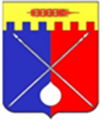 ДУМАТРУНОВСКОГО МУНИЦИПАЛЬНОГО ОКРУГАСТАВРОПОЛЬСКОГО КРАЯ Р Е Ш Е Н И Е25 декабря 2020 г. с. Донское                                               № 107Об утверждении Правил благоустройства территории Труновского муниципального округа Ставропольского краяВ соответствии с Федеральными законами от 6 октября 2003 года№ 131-ФЗ «Об общих принципах организации местного самоуправления в Российской Федерации», от 21 июля 2014 года № 212-ФЗ «Об основах общественного контроля в Российской Федерации», приказом Министерства строительства и жилищно-коммунального хозяйства Российской Федерации от 13 апреля 2017 года № 711/пр «Об утверждении методических рекомендаций для подготовки правил благоустройства территории поселений, городских округов, внутригородских районов», законом Ставропольского края от 02 марта 2005 г. № 12-кз «О местном самоуправлении в Ставропольском крае», Дума Труновского муниципального округа Ставропольского краяРЕШИЛА:1. Утвердить прилагаемые Правила благоустройства территории Труновского муниципального округа Ставропольского края.2. Контроль за выполнением настоящего решения возложить на председателя постоянной комиссии Думы Труновского муниципального округа Ставропольского края по вопросам промышленности, транспорта, связи, коммунального хозяйства и градостроительства Гонова Х.Р.3. Признать утратившим силу:решение совета муниципального образования Донского сельсовета Труновского района Ставропольского края от 01.08.2017 № 101 «Об утверждении правил благоустройства, обеспечения чистоты и порядка на территории муниципального образования Донского сельсовета Труновского района Ставропольского края»,решение совета муниципального образования Донского сельсовета Труновского района Ставропольского края от 29.07.2019 № 217«О внесении изменений в решение совета муниципального образования Донского сельсовета Труновского района Ставропольского края от 01.08.2017 г. №101 «Об утверждении правил благоустройства, обеспечения чистоты и порядка на территории муниципального образования Донского сельсовета Труновского района Ставропольского края», решение совета муниципального образования Донского сельсовета Труновского района Ставропольского края от25.02.2020  № 270«О внесении изменений и дополнений в решение совета муниципального образования Донского сельсовета Труновского района Ставропольского края от 01.08.2017 г. №101 «Правила благоустройства, обеспечения чистоты и порядка на территории муниципального образования Донского сельсовета Труновского района Ставропольского края»;решение совета муниципального образования Труновского сельсовета Труновского района Ставропольского края от 02.08.2017 № 30 «Об  утверждении Правил благоустройства территории муниципального образования Труновского сельсовета Труновского района Ставропольского края»;решение совета муниципального образованияКировского сельсовета Труновского района Ставропольского края от 02.08.2017№ 25 «Об утверждении правил благоустройства территории муниципального образования Кировского сельсовета Труновского района Ставропольского края», решение совета муниципального образованияКировского сельсовета Труновского района Ставропольского края от 04.06.2018№ 23 «О внесении изменений в Правила благоустройства территории муниципального образования Кировского сельсовета Труновского района Ставропольского края»;решение совета муниципального образования Безопасненского сельсовета Труновского района Ставропольского края от  31.07.2017 № 40 «Об утверждении Правил благоустройства и обеспечения чистоты и порядка на территории муниципального образования Безопасненского сельсовета Труновского района Ставропольского края»,решение совета муниципального образования Безопасненского сельсовета Труновского района Ставропольского края от  03.05.2018 № 67 «О внесение изменений в решение Совета муниципального образования Безопасненского сельсовета Труновского района Ставропольского края №40 от 31.07.2017года «Об утверждении Правил благоустройства и обеспечения чистоты и порядка на территории муниципального образования Безопасненского сельсовета Труновского района Ставропольского края», решение совета муниципального образования Безопасненского сельсовета Труновского района Ставропольского края от  21.09.2018 № 86 «О внесении изменений в решение Совета муниципального образования Безопасненского сельсовета Труновского района Ставропольского края от 31.07.2017 года № 40 «Об утверждении Правил благоустройства и обеспечения чистоты и порядка на территории муниципального образования Безопасненского сельсовета Труновского района Ставропольского края»;решение  совета муниципального  образования села Подлесного Труновского  района Ставропольского края от 02.08.2017  № 101 «Об утверждении Правил благоустройства территории муниципального образования села Подлесного Труновского района Ставропольского края»,решение  совета муниципального  образования села Подлесного Труновского  района Ставропольского края от 18.05.2018  № 131 «О принятии проектарешения «О внесении изменений в Правила благоустройства территории муниципального  образования села Подлесного Труновского  района Ставропольского края, утверждённые решением Совета муниципального  образования села Подлесного Труновского  района Ставропольского краяот 02.08.2017 г. № 101»;решение совета муниципального образования села Новая Кугульта Труновского района Ставропольского края от 31.07.2017 № 19 «Об утверждении Правил благоустройства территории муниципального образования села Новая Кугульта Труновского района Ставропольского края».5. Настоящее решение вступает в силу со дня его официального опубликования в муниципальной газете «Труновский вестник».Председатель Думы Труновского муниципального округа Ставропольского края                                       			         Л.П. АрестовГлаваТруновского муниципального округа Ставропольского края							      Е.В. ВысоцкийОглавлениеСтатья 1. Основные положенияСтатья 2. Правовые основания принятия правового актаСтатья 3. Основные понятия и термины, нормативные ссылкиСтатья 4. Малые архитектурные формыСтатья 5. Содержание малых архитектурных формСтатья 6. Элементы монументально-декоративного оформленияСтатья 7. Средства наружной рекламы и информацииСтатья 8. Водные устройстваСтатья 9. Уличная мебельСтатья 10. Уличное коммунально-бытовое оборудованиеСтатья 11. Ограждения, шлагбаумы и иные ограничивающие устройстваСтатья 12. Уличное техническое оборудованиеСтатья 13. Требования к игровому и спортивному оборудованиюСтатья 14. Детские площадкиСтатья 15. Площадки отдыхаСтатья 16. Площадки автостоянокСтатья 17. Спортивные площадкиСтатья 18. Велосипедные дорожкиСтатья 19. Площадки для установки мусоросборников Статья 20. Освещение территории муниципального округа, размещение осветительного оборудованияСтатья21. Содержание и эксплуатация осветительного оборудованияСтатья 22. Размещение и эксплуатация праздничного оборудованияСтатья 23. Световая информацияСтатья 24. Пешеходные коммуникацииСтатья 25. Транспортные проездыСтатья 26. Лестницы, пандусыСтатья 27. Размещение нестационарных торговых объектов и объектов сезонной торговлиСтатья 28. Требования к внешнему виду и санитарному состоянию нестационарных торговых объектовСтатья 29. Некапитальные нестационарные сооруженияСтатья 30.Содержание и охрана зеленых насажденийСтатья 31. Вырубка (снос) зеленых насаждений и ликвидации объектов озелененияСтатья 32. Порядок строительства (ремонта) подземных коммуникаций,капитального ремонта улиц, тротуаров и другихвидов земляных работСтатья 33. Порядок производства аварийных работСтатья 34. Уборка территории по сезонам годаСтатья 35. Обеспечение чистоты и порядка на территории Труновского муниципального округаСтатья 36. Содержание строительных площадокСтатья 37. Организация порядка на территории рынковСтатья 38. Порядок содержания жилых и нежилых зданий,строений и сооружений на территории Труновского муниципального округаСтатья39. Содержание животных и птиц на территории округаСтатья40. Организация сбора вывоза, утилизации и переработки коммунальных и промышленных отходовСтатья41. Организация деятельности в сфере обращения с жидкими бытовыми отходамиСтатья 42. Организация сбора отработанных ртутьсодержащих лампСтатья 43. Документация по благоустройству территории Труновскогомуниципального округа Статья 44. Формы и механизмы общественного участия в принятии решения и реализации проектов комплексного благоустройства и развития современной средыСтатья 45. Ответственность за нарушение ПравилСтатья 46. Заключительные положения                                                                                  УТВЕРЖДЕНЫ                                                                     решением Думы                                                                     Труновского муниципального округа                                                                     Ставропольского краяот  25 декабря 2020 г.№ 107ПРАВИЛАблагоустройства территории Труновского муниципального округа Ставропольского краяСтатья 1. Основные положенияНастоящие Правила благоустройства территории Труновского муниципального округа Ставропольского края (далее – Правила, Труновский муниципальный округ) определяют порядок осуществления работ по уборке и содержанию территорий  и устанавливают единые нормы и требования по обеспечению чистоты и порядкав Труновском муниципальном округе по содержанию зданий (включая жилые дома), сооружений и земельных участков, на которых они расположены, к внешнему виду фасадов и ограждений соответствующих зданий и сооружений, перечень работ по благоустройству и периодичность их выполнения, а также устанавливают порядок участия собственников зданий (помещений в них) и сооружений в благоустройстве прилегающих территорий, организации благоустройства территории Труновского муниципального округа (включая освещение улиц, озеленение территории, установку указателей с наименованиями улиц и номерами домов, размещение и содержание малых архитектурных форм).Настоящие Правила обязательны для исполнения всеми организациями, независимо от их ведомственной принадлежности и форм собственности, индивидуальными предпринимателями, осуществляющими свою деятельность на территории Труновского муниципального округа, а также всеми гражданами, находящимися на его территории (далее -организации и граждане).2. К деятельности по благоустройству территорий относится разработка проектной документации по благоустройству территорий, выполнение мероприятий по благоустройству территорий и содержание объектов благоустройства.Участниками деятельности по благоустройству выступают:1) население Труновского муниципального округа, которое формирует запрос на благоустройство и принимает участие в оценке предлагаемых решений. В отдельных случаях жители Труновского муниципального округа участвуют в выполнении работ. Жители могут быть представлены общественными организациями и объединениями;2) администрация Труновского муниципального округа Ставропольского края (далее - администрация Труновского муниципального округа), которая формирует техническое задание, выбирает исполнителей и обеспечивают финансирование в пределах своих полномочий;3) хозяйствующие субъекты, осуществляющие деятельность на территории Труновского муниципального округа, которые могут участвовать в формировании запроса на благоустройство, а также в финансировании мероприятий по благоустройству;4) представители профессионального сообщества, в том числе ландшафтные архитекторы, специалисты по благоустройству и озеленению, архитекторы и дизайнеры, разрабатывающие концепции и проекты благоустройства, рабочую документацию;5) исполнители работ, специалисты по благоустройству и озеленению, в том числе возведению малых архитектурных форм;6) иные заинтересованные в благоустройстве территории лица.3. Физические лица и юридические лица независимо от организационно-правовых форм обязаны обеспечивать своевременную и качественную уборку и содержание  принадлежащих им на праве собственности или ином праве земельных участков и прилегающих территорий в соответствии с законодательством, настоящими Правилами и муниципальными правовыми актами.Организация уборки и содержания иных территорий осуществляется администрацией Труновского муниципального округа по соглашению со специализированной организацией в пределах средств, заложенных на эти цели в бюджете Труновского муниципального округа.Статья 2. Правовые основания принятия правового актаПравовой основой настоящих Правил являются Конституция Российской Федерации, Жилищный кодекс Российской Федерации, Земельный кодекс Российской Федерации, Градостроительный кодекс Российской Федерации, кодекс Российской Федерации об административных правонарушениях, Федеральные законы от 6 октября 2003 года №131-ФЗ «Об общих принципах организации местного самоуправления в Российской Федерации», от 30 марта 1999 года № 52-ФЗ «О санитарно-эпидемиологическом благополучии населения», от 24 июня 1998 года №89-ФЗ «Об отходах производства и потребления», от 10 января 2002 года №7-ФЗ «Об охране окружающей среды», Законы Ставропольского края от 16 ноября 2009 года № 81-кз «Об отдельных вопросах регулирования в области обращения с отходами производства и потребления»,Приказ Министерства строительства и жилищно-коммунального хозяйства Российской Федерации от 13 апреля 2017 года № 711/пр «Об утверждении методических рекомендаций для подготовки правил благоустройства территорий поселений», УставТруновского муниципального округаСтавропольского края и иные нормативные правовые акты в сфере регулирования настоящих Правил.Статья 3. Основные понятия и термины, нормативные ссылкиВ целях настоящих Правил применяются следующие понятия и термины:аварийные работы - работы, обеспечивающие восстановление работоспособности систем инженерного обеспечения (электро-, тепло-, газо-, водоснабжения и водоотведения, канализации, связи и др.) на территории Труновского муниципального округа Ставропольского края при внезапно возникающих неисправностях (аварийных ситуациях);аварийная ситуация - ситуация, влекущая за собой значительные перебои, полную остановку или снижение надежности ресурсоснабжения (водоснабжения, водоотведения, теплоснабжения, газоснабжения, электроснабжения) села, улицы, жилого дома, другого жизненно важного объекта в результате непредвиденных, неожиданных нарушений в работе инженерных коммуникаций и сооружений;административное расследование - комплекс требующих значительных временных затрат процессуальных действий, направленных на выяснение всех обстоятельств административного правонарушения, их фиксирование, юридическую квалификацию и процессуальное оформление;благоустройство - комплекс предусмотренных настоящими Правилами мероприятий по содержанию территории Труновского муниципального округа, проектированию и размещению элементов благоустройства, направленных на создание комфортных условий проживания граждан, улучшение санитарного и эстетического состоянии территории муниципального округа;документация по благоустройству территорий - пакет документации, основанной на стратегии развития муниципального округа и концепции, отражающей потребности жителей такого муниципального округа, который содержит материалы в текстовой и графической форме и определяет проектные решения по благоустройству территории;зеленые насаждения - совокупность древесных, кустарниковых и травянистых растений, произрастающих на определенной территории;закрепленная территория - часть территории общественного назначения (общего пользования), закрепленная муниципальным правовым актом либо договором (соглашением) за физическими и юридическими лицами или индивидуальными предпринимателями в целях благоустройства и санитарного содержания указанной территории в порядке, установленном настоящими Правилами и индивидуальными соглашениями;киоск - оснащенное торговым оборудованием строение, не имеющее торгового зала и помещений для хранения товаров, рассчитанное на одно рабочее место продавца, на площади которого хранится товарный запас;контейнеры - стандартные металлические, пластиковые емкости, специально предназначенные для сбора и временного хранения твердых бытовых отходов, за исключением крупногабаритных;контейнерная площадка - специально оборудованная площадка для размещения контейнеров;летняя площадка с оказанием услуг питания - специально оборудованное временное сооружение при предприятии общественного питания, представляющая собой площадку для дополнительного обслуживания питанием потребителей;лоток - передвижной сезонный торговый объект, осуществляющий разносную торговлю, не имеющий торгового зала и помещений для хранения товаров, представляющий собой легко возводимую сборно-разборную конструкцию, оснащенную прилавком, рассчитанную на одно рабочее место продавца, на площади, которой размещен товарный запас на один день;малые архитектурные формы - элементы монументально-декоративного оформления, устройства для оформления мобильного и вертикального озеленения, водные устройства, мебель, ограничивающие устройства, коммунально-бытовое и техническое оборудование (киоски, павильоны, летние кафе, стенды, щиты для газет, афиш и объявлений, световая реклама, вывески, установки по декоративной подсветке зданий и памятников) на территории Труновского муниципальногоокруга;нестационарный торговый объект - торговый объект, представляющий собой временное сооружение или временную конструкцию, не связанные прочно с земельным участком вне зависимости от присоединения или неприсоединения к сетям инженерно-технического обеспечения, в том числе передвижное сооружение;оборудование зеленого хозяйства - здания, помещения, инженерные сети, каркасы, подсветка и иные сооружения и технические средства, находящиеся на объекте озеленения и обеспечивающие возможность его использования по назначению;развитие современной среды – комплекс мероприятий по осуществлению улучшения, обновления, трансформации, использования лучших практик и технологий, в том числе путем развития инфраструктуры, системы управления, технологий, коммуникаций между жителями и сообществами.общественное обсуждение - используемое в целях общественного контроля публичное обсуждение общественно значимых вопросов и проектов решений органов местного самоуправления, муниципальных организаций, с обязательным участием в таком обсуждении уполномоченных лиц указанных органов и организаций, представителей граждан и общественных объединений, интересы которых затрагиваются соответствующим решением.отходы производства и потребления - остатки сырья, материалов, полуфабрикатов, иных изделий или продуктов, которые образовались в процессе производства или потребления, а также товары (продукция) или упаковка, утратившие свои потребительские свойства; твердые коммунальные отходы- отходы, образующиеся в результате жизнедеятельности населения (приготовление пищи, упаковка товаров, уборка и текущий ремонт жилых помещений, крупногабаритные предметы домашнего обихода);жидкие бытовые отходы- отходы, образующиеся в результате жизнедеятельности населения (приготовление пищи, уборка помещений, фекальные отходы нецентрализованной канализации);крупногабаритный мусор- строительный мусор, включающий, в том числе отходы строительных материалов, мусор от разборки зданий, строений, сооружений, шифер и прочее, отходы от обрезки и удаления древесной и кустарниковой растительности, вывоз которых осуществляется на объект размещения отходов за счет средств собственника указанного мусора (отходов) (строительные организации), на основании договора со специализированной организацией в соответствии с законодательством Российской Федерации;крупногабаритные отходы- входящие в норму накопления - отходы потребления и хозяйственной деятельности (бытовая техника, велосипеды, старая мебель, крупная упаковочная тара, строительный мусор в виде остатков от текущего ремонта, ветки и отходы от обрезки и удаления древесной и кустарниковой растительности, измельченные в поленья длиной 1 метр и толщиной 15 см), утратившие свои потребительские свойства, загрузка которых (по своему характеру и размеру) производится в бункеры-накопители;объект размещения отходов - специально оборудованное сооружение, предназначенное для размещения отходов (полигон);объект комплексного благоустройства - часть территории муниципального округа, на которой осуществляется деятельность по комплексному благоустройству, в том числе площадки, дворы, улицы, функционально-планировочные образования, сельские территории, а также территории, выделяемые по принципу единой градостроительной регламентации (охранные зоны) или визуально-пространственного восприятия (площадь с застройкой, улица с прилегающей территорией и застройкой), другие территории Труновского муниципального округа;объект озеленения - озелененная территория, организованная по принципам ландшафтной архитектуры: бульвар, сквер, сад, парк и др. В соответствии с функциональным назначением объект озеленения включает в себя необходимые элементы благоустройства: дорожно - тропиночную и тротуарную сеть, площадки, скамейки, малые архитектурные формы;озеленение - комплекс мероприятий по посадке растений и устройству газонов на объектах озеленения;озелененные территории - объекты градостроительного нормирования, представленные в виде садов, скверов, бульваров, территорий зеленых насаждений в составе участков жилой, общественной, производственной застройки;павильон - оборудованное строение, имеющее торговый зал и помещения для хранения товарного запаса, рассчитанное на одно или несколько рабочих мест;плановые работы - работы, проводимые при строительстве, реконструкции, капитальном ремонте объектов капитального строительства и систем инженерного обеспечения (электро-, тепло-, газо-, водоснабжения и водоотведения, канализации, связи и др.), при археологических, реставрационных работах, при работах по благоустройству и озеленению территорий, а также по установке и демонтажу объектов с кратковременным сроком эксплуатации, в том числе отдельно стоящих рекламных конструкций, знаково-информационных систем, других конструкций и объектов на территории Труновского муниципального округа;прилегающая территория - часть территории общего пользования с элементами благоустройства, непосредственно примыкающая к границе земельного участка, здания, строения, сооружения (включая временные), ограждения, строительной площадке, к объектам торговли и иным объектам, находящимся в собственности, хозяйственном ведении, оперативном управлении, в аренде, пользовании. Границы прилегающей территории определяются в соответствии с настоящими Правилами;придомовая территория многоквартирного дома – образованный в соответствии с законодательством земельный участок многоквартирного жилого дома, с элементами озеленения, благоустройства, включающий в себя пешеходные пути ко входам, подъезды к дому со стоянками автотранспорта и площадками для жильцов данного дома - детскими, физкультурными, для отдыха, контейнеров, выгула собак и т.п. Земельный участок, на котором расположены многоквартирный дом и иные входящие в состав такого дома объекты недвижимого имущества, является общей долевой собственностью собственников помещений в многоквартирном доме;санитарная очистка территории - уборка и очистка помещений, крыш, карнизов, водосточных канав, лотков, труб, дренажей, колодцев, территории ручным или механизированным способом, от отходов, пыли, мусора, снега, льда, сосулек, грызунов, насекомых, содержание и уход за зелеными насаждениями, удаление сухих и обломленных деревьев и веток, ликвидация карантинных объектов растительности и сорняков, а также иные мероприятия, направленные на обеспечение экологического и санитарно-эпидемиологического благополучия населения и охрану окружающей среды;сточные воды - воды, сброс которых в водные объекты осуществляется после их использования или сток которых осуществляется с загрязненной территории;специализированные организации - индивидуальные предприниматели и организации, осуществляющие в установленном порядке на основании разрешительной документации определенный вид деятельности;прилегающая территория (территория преимущественного использования) - это часть территории общественного назначения (общего пользования), - часть улицы, проезда, пустыря - непосредственно примыкающая к границам земельных участков, объектов (зданий, сооружений), находящихся в собственности, пользовании, либо владении физических и (или) юридических лиц, и используемая (на основании соглашения, аренды, сервитута) этими лицами для организации подъезда (подхода), временной стоянки автотранспорта, разгрузочной площадки, краткосрочного хранения материалов, прокладки и эксплуатации линий электропередачи, связи и трубопроводов, обеспечения водоснабжения либо внешнего благоустройства;управляющие многоквартирными домами - собственники помещений в многоквартирном доме, осуществляющие непосредственное управление в многоквартирном доме, товарищества собственников жилья, жилищные кооперативы или иные специализированные потребительские кооперативы, управляющие организации, осуществляющие управление многоквартирными домами на основании договоров управления или заключившие с собственниками помещений многоквартирного дома договоры на оказание услуг по содержанию и ремонту общего имущества в таком доме, в порядке, установленном действующим законодательством;элементы благоустройства - составные части благоустройства (малые архитектурные формы, различные виды оборудования и оформления, декоративные, технические, планировочные, конструктивные элементы);территория - земельные участки, здания, строения, сооружения (включая временные), находящиеся в собственности, хозяйственном ведении, оперативном управлении, аренде, пользовании и/или ином виде права;урна - емкость для сбора твердых коммунальных  отходов объемом до 0,5 куб. м, представляющая собой бак на металлических стойках;иные понятия и термины, используемые в настоящих Правилах, применяются в значениях, определенных законами и нормативными правовыми актами Российской Федерации и Ставропольского края.В настоящих нормах и правилах использованы ссылки на следующие нормативные документы:СНиП II-12-77 «Защита от шума» СНиП II-26-76 «Кровли. Нормы проектирования»СНиП III-10-75 «Благоустройство территорий»СНиП 2.01.07-85* «Нагрузки и воздействия» СНиП 2.01.15-90 «Инженерная защита территорий, зданий и сооружений от опасных геологических процессов»СНиП 2.04.01-85 «Внутренний водопровод и канализация зданий»СНиП 2.04.02-84* «Водоснабжение. Наружные сети и сооружения» СНиП 2.05.02-85 «Автомобильные дороги» СНИП 2.06.15-85 «Инженерная защита территории от затопления и подтопления»СНиП 2.07.01-89* «Планировка и застройка городских и сельских поселений»СНиП 21-01-97* «Пожарная безопасность зданий и сооружений» СНиП 21-02-99 «Стоянки автомобилей»СНиП 23-05-95 «Естественное и искусственное освещение» СНиП 35-01-2001 «Доступность зданий и сооружений для маломобильных групп населения» СП 140.13330.2012 «Городская среда. Правила проектирования для маломобильных групп населения»СанПиН 2.2.1/2.1.1.1031-01 «СЗЗ и санитарная классификация предприятий, сооружений и жилых объектов» СанПиН 4630-88 «Охрана поверхностных вод от загрязнения»СНиП 33-01-2003 «Гидротехнические сооружения. Основные положения». ГОСТ Р 53102-2015 «Оборудование игровых детских площадок. Термины и определения»ГОСТ 10807-78 «Знаки дорожные. Общие технические условия» ГОСТ Р 52301-2013 «Оборудование детских игровых площадок. Безопасность при эксплуатации. Общие требование»ГОСТ Р 52766-2007 «Дороги автомобильные общего пользования. Элементы обустройства»ГОСТ Р 52289-2004. «Технические средства организации дорожного движения. Правила применения дорожных знаков, разметки, светофоров, дорожных ограждений и направляющих устройств»ГОСТ 33127-2014 «Дороги автомобильные общего пользования. Ограждения дорожные. Классификация».Статья 4. Малые архитектурные формы1. К малым архитектурным формам (далее - МАФ) относятся: элементы монументально-декоративного оформления, устройства для оформления мобильного и вертикального озеленения, водные устройства, уличная мебель, коммунально-бытовое и техническое оборудование, располагаемое на территории Труновского муниципального округа.2. Размещение (установка, сооружение) МАФ на территориях общего пользования в Труновском муниципальномокруге осуществляется по согласованию с администрацией Труновского муниципальногоокруга в соответствии с нормами градостроительства и землепользования.3. При проектировании и выборе МАФ рекомендуется пользоваться каталогами сертифицированных изделий. Для зон исторической застройки, и иных специальных зон территории общественного назначения малые архитектурные формы проектируются на основании индивидуальных проектных разработок.4. МАФ должны иметь конструктивное решение, гарантирующее их устойчивость, надежность и безопасность граждан.5. МАФ, устанавливаемые с нарушением требований настоящих Правил, подлежат демонтажу.6. В охранных зонах коммуникационных сетей размещение МАФ согласовывается с организациями, в обслуживании которых находятся коммуникации.Статья 5. Содержание малых архитектурных форм1. Под содержанием МАФ понимается комплекс мероприятий, направленных на сохранение объектов в чистом и исправном состоянии, состоящий из санитарной очистки (уборка мусора, удаление надписей, объявлений и листовок, мойка и чистка), поддержания их надлежащего физического, эстетического и технического состояния и безопасности.2. МАФ должны иметь опрятный внешний вид, быть окрашенными и вымытыми. Объекты должны содержаться в исправном состоянии и быть безопасны для граждан. Повреждения МАФ (разбитые стекла, повреждения обшивки, скамеек и прочее) должны устраняться их собственниками, владельцами. Повреждения МАФ, находящихся в муниципальной собственности, - организациями, осуществляющими их эксплуатацию и содержание,на договорной основе.3. Санитарная очистка, ремонт и замена конструктивных элементов МАФ должна производиться их собственниками, владельцами, по мере необходимости. Окраска также производится по мере необходимости. 4. При отсутствии сведений о владельцах МАФ лицами, ответственными за содержание МАФ, являются владельцы земельных участков, в границах которых установлены МАФ, на территориях общего пользования - специализированные организации, осуществляющие деятельность по уборке и содержанию объектов благоустройства на данной территории.5. МАФ, имеющие повреждения, препятствующие их дальнейшей эксплуатации, демонтируются и вывозятся за счет средств их владельцев.6. На территории Труновского муниципальногоокруга запрещается загрязнять, повреждать, самовольно переставлять скамейки, декоративные вазы, урны для мусора и другие МАФ.Статья 6. Элементы монументально-декоративного оформленияК элементам монументально-декоративного оформления Труновского муниципальногоокруга относятся скульптурно-архитектурные композиции, монументально-декоративные композиции, монументы, памятные знаки и другие. Произведения монументального и декоративного искусства размещают на территории общего пользования в Труновскоммуниципальном округепо согласованиюс администрацией Труновского муниципального округа.Статья 7. Средства наружной рекламы и информации1. Места для размещения рекламных конструкций определяются в соответствии со схемой размещения рекламных конструкций на земельных участках независимо от форм собственности, а также на зданиях или ином недвижимом имуществе, находящихся в собственности субъектов Российской Федерации или муниципальной собственности, в соответствии с действующим законодательством.2. Схема размещения рекламных конструкций является документом, определяющим места размещения рекламных конструкций, типы и виды рекламных конструкций, установка которых допускается на данных местах.Схема размещения рекламных конструкций должна соответствовать документам территориального планирования и обеспечивать соблюдение внешнего архитектурного облика сложившейся застройки, градостроительных норм и правил, требований безопасности.3. Размещение рекламных конструкций осуществляется на основании разрешения, выдаваемого администрацией Труновского муниципального округа.4. Размещение рекламных конструкций в придорожной зоне осуществляется на основании разрешения, выдаваемого отделом Государственной инспекции безопасности дорожного движения. 5. Запрещается установка (размещение) нестационарных конструкций (не являющихся рекламными конструкциями, в том числе штендеров), используемых в целях размещения информации и (или) рекламы, на проезжих частях улиц и дорог, тротуарах, пешеходных переходах, остановочных пунктах, газонах, клумбах, в парках и скверах, зеленых зонах.6. К рекламно-информационным элементам относятся все виды объявлений, извещений и сообщений, передающие информацию посредством указателей, вывесок, афиш, плакатов, рекламных стендов и щитов, световых табло.7. Размещение афиш, плакатов (театральных, гастрольных), листовок, объявлений производится исключительно на специально установленных стендах.8. Рекомендуется размещать вывески между первым и вторым этажами, выровненные по средней линии букв размером (без учета выносных элементов букв) высотой не более 60 сантиметров. На памятниках архитектуры рекомендуется размещать вывески со сдержанной цветовой гаммой (в том числе натурального цвета материалов: металл, камень, дерево). Для торговых комплексов рекомендуется разработка собственных архитектурно- художественных концепций, определяющих размещение и конструкцию вывесок.9. Очистку от объявлений опор уличного освещения, цоколя зданий, заборов и других сооружений рекомендуется осуществлять организациям, эксплуатирующим данные объекты10. Запрещается наклеивание и развешивание на зданиях, заборах, павильонах пассажирского транспорта, опорах освещения, деревьях каких-либо объявлений и других информационных сообщений.11. Информация предвыборной агитации размещается в специально отведенных местах. Уборка агитационных материалов осуществляется в течение 10 дней после окончания агитационной компании лицами, проводившими данное мероприятие.12. Материальный ущерб, причиненный вследствие нарушения порядка размещения рекламно-информационных элементов, подлежит возмещению добровольно, либо в судебном порядке лицом (юридическим, физическим), в интересах которого реклама была размещена.Статья 8. Водные устройства1. Водные устройства (фонтаны, питьевые фонтанчики, бюветы, родники, декоративные водоемы) выполняют декоративно-эстетическую функцию, улучшают микроклимат, воздушную и акустическую среду.2. Водные устройства всех видов должны быть снабжены водосливными трубами, отводящими избыток воды в дренажную сеть и ливневую канализацию.3. Фонтаны проектируются на основании индивидуальных проектов.4. Работа фонтанов осуществляется в летний период года с 1 июня по 1 сентября с 09.00 до 19.00 часов. Дополнительно фонтаны работают в праздничные весенние дни.5. Фонтаны должны функционировать стабильно с техническими перерывами на проведение профилактического осмотра и ремонта.6. Ежегодно должно выполняться техническое обслуживание и текущий ремонт фонтанов. Данные работы включают в себя ревизию водозапорной арматуры, прочистку фильтрующих элементов, покраску и прочистку элементов фонтанного оборудования, очистку чаш фонтанов от грязи, их дезобработку, обслуживание напорных водопроводов, своевременную прочистку сливной канализации, монтаж и демонтаж фонтанного оборудования, ревизию насосов и перемотку электродвигателей.7. В период работы фонтанов очистка водной поверхности от мусора производится ежедневно.8. Содержание в исправном состоянии и ремонт фонтанов осуществляется их владельцами.9. Запрещается загрязнять водные устройства, купаться в фонтанах, ломать оборудование фонтанов и иных водных устройств.Статья 9. Уличная мебель1. К уличной мебели относятся различные виды скамей отдыха, размещаемых на территории общественных пространств, скамеек и столов на площадках для настольных игр, детских площадках.2. Установку скамей следует предусматривать на твердые виды покрытия или фундамент. В зонах отдыха, парках, скверах, детских площадках допускается установка скамей на мягкие виды покрытия. При наличии фундамента его части следует выполнять невыступающими над поверхностью земли. Высоту скамьи для отдыха взрослого человека от уровня покрытия до плоскости сидения рекомендуется принимать в пределах 420 - 480 миллиметров. Поверхности скамьи для отдыха следует выполнять из дерева, с различными видами водоустойчивой обработки (предпочтительно пропиткой). Допускается установка скамей с пластиковой поверхностью.3. Запрещается повреждать, ломать, загрязнять уличную мебель, делать надписи на скамьях и столах. Поврежденная уличная мебель должна быть отремонтирована или заменена в течение 30 дней после обнаруженияповрежденияих собственниками, владельцами.4. Количество размещаемой уличной мебели зависит от функционального назначения территории и количества посетителей на этой территории.Статья 10. Уличное коммунально-бытовое оборудование1. Уличное коммунально-бытовое оборудование представлено различными видами мусоросборников - контейнеров и урн. Основными требованиями при выборе того или иного вида коммунально-бытового оборудования являются: экологичность, безопасность (отсутствие острых углов), удобство в пользовании, легкость очистки, привлекательный внешний вид.2. Уличное коммунально-бытовое оборудование предназначено для сбора мусора либо обслуживания других элементов благоустройства.3. Для предотвращения засорения улиц, площадей и других общественных мест на территории Труновского муниципального округа должны устанавливаться урны (менее 0,5 куб. м):1)организациями и гражданами - у входов в здания, сооружения, находящиеся в их собственности (владении, пользовании);2)организациями торговли - у входа и выхода из торговых объектов (зданий, помещений, павильонов), у киосков, лотков, летних площадок с оказанием услуг питания;3) управляющими многоквартирными домами - у входов в многоквартирный жилой дом, на дворовой (внутриквартальной) территории;4)организациями, в ведении которых находятся объекты рекреации (парки, скверы) - у скамей, некапитальных нестационарных объектов, уличного технического оборудования, ориентированных на продажу продуктов питания, в местах, удобных для их очистки;5)лицами, осуществляющими эксплуатацию (балансодержатели, арендаторы, собственники и т.д.) банкоматов, терминалов оплаты услуг - в непосредственной близости от данных объектов.4. На основных пешеходных коммуникациях установку урн осуществляют территориальные управления Труновского муниципального округа Ставропольского края, входящие в структуру администрации Труновского муниципального округа Ставропольского края (далее – территориальные управления) в пределах бюджетных средств, выделяемых на эти цели.5. На территории объектов рекреации расстановку малых контейнеров и урн следует предусматривать у скамей, некапитальных нестационарных сооружений и уличного технического оборудования, ориентированных на продажу продуктов питания. Кроме того, урны следует устанавливать на остановках общественного транспорта. 6. Во всех случаях установленное уличное коммунально-бытовое оборудование не должно создавать помех передвижению пешеходов, проезду инвалидных и детских колясок и автотранспорта.Статья 11. Ограждения, шлагбаумы и иные ограничивающие устройства1. В целях благоустройства на территории муниципального округа следует предусматривать применение различных видов ограждений, которые различаются: по назначению (декоративные, защитные, их сочетание), высоте (низкие - 0,3-1,0 м, средние - 1,1-1,7 м, высокие - 1,8-3,0 м), виду материала (металлические, железобетонные и др.), степени проницаемости для взгляда (прозрачные, глухие), степени стационарности (постоянные, временные, передвижные). 2. К ограничивающим устройствам относятся механические, передвижные и стационарные объекты, служащие для ограничения пешеходного или автомобильного движения на определенной территории (шлагбаумы, железобетонные блоки, иные строительные конструкции, металлические цепи, тросы ограждения стационарные или переносные и т.д.).3. На территории Труновского муниципальногоокруга не допускается установка ограждений и ограничивающих устройств на прилегающих, дворовых (внутриквартальных) территориях и территориях общего пользования, за исключением:1)ограждения строительных площадок и мест проведения ремонтных работ;2)ограждения земельных участков школ, детских дошкольных учреждений, лечебно-профилактических учреждениях, объектов с особым режимом эксплуатации и иных объектов, имеющих самостоятельный земельный участок, подлежащий ограждению в соответствии с проектной документацией;3)ограждения территорий круглосуточных, охраняемых автостоянок, ограждения территорий объектов инженерного оборудования коммунальной инфраструктуры;4)организации безопасного пешеходного движения вблизи проезжей части улиц и магистралей;5) иных случаях, предусмотренных законодательством, муниципальными правовыми актами.4. Ограничивающие устройства на территории муниципального округа должны проектироваться в соответствии с действующими техническими регламентами и иными нормативно-техническими документами.5. На территориях общественного, жилого, рекреационного назначения запрещено проектирование глухих и железобетонных ограждений.На названных территориях применяются декоративные металлические ограждения.6. Декоративные металлические ограждения должны быть выполнены в соответствии с образцами, согласованными с главным архитектором Труновского муниципального округа. В местах примыкания газонов к проездам, стоянкам автотранспорта, в местах возможного наезда автомобилей на газон и вытаптывания троп через газон необходимо предусматривать размещение защитных металлических ограждений высотой 0,8 - 1,1 метра. Ограждения следует размещать на территории газона с отступом от лицевой стороны бортового камня не менее 0,3 метра.Статья 12. Уличное техническое оборудование1. К уличному техническому оборудованию относятся укрытия, почтовые ящики, элементы инженерного оборудования (подъемные площадки для инвалидных колясок, смотровые люки, решетки дождеприемных колодцев, вентиляционные шахты подземных коммуникаций, шкафы телефонной связи и т.п.).2. Установка уличного технического оборудования производится собственником (пользователем, владельцем) земельного участка, здания, сооружения либо иным лицом - с ведома и заранее полученного разрешения собственника (пользователя, владельца) земельного участка, здания, сооружения, на котором предполагается размещение технического оборудования. Установка технического оборудования, используемого для коммерческих целей, на земельных участках, находящихся в муниципальной собственности, или государственная собственность на которыене разграничена, производится в соответствии с Земельным кодексомРоссийской Федерации, другими федеральными законами, законами Ставропольского края, муниципальными правовыми актами Труновского муниципального округа.3. Установка уличного технического оборудования должна обеспечивать удобный подход к оборудованию и соответствовать установленными строительными нормами и правилами требованиям к доступности для маломобильных групп населения (СП 59.13330.2016 Свод правил.Доступность зданий и сооружений для маломобильных групп населения).4. Установку уличного технического оборудования следует выполнять, не нарушая условий передвижения, в соответствиис техническими нормами. 5. Запрещается повреждать, загрязнять уличное инженерное оборудование, делать надписи на укрытиях таксофонов, снимать и передвигать крышки люков смотровых колодцев, решетки вентиляционных шахт.6. Обязанность по содержанию, ремонту, замене пришедшего в негодность уличного инженерного оборудования возлагается на его владельцев.Статья 13. Требования к игровому и спортивному оборудованию1. Игровое и спортивное оборудование на территории муниципального округа представлено игровыми, физкультурно-оздоровительными устройствами, сооружениями и (или) их комплексами. При выборе состава игрового и спортивного оборудования для детей и подростков следует обеспечивать соответствие оборудования анатомо-физиологическим особенностям разных возрастных групп.2. Игровое оборудование должно соответствовать требованиям санитарно-гигиенических норм, охраны жизни и здоровья ребенка, быть удобным в технической эксплуатации, эстетически привлекательным. Рекомендуется применение модульного оборудования, обеспечивающего вариантность сочетаний элементов.3. Требования к материалу игрового оборудования и условиям его обработки:1)деревянное оборудование должно быть выполнено из твердых пород дерева со специальной обработкой, предотвращающей гниение, усыхание, возгорание, сколы; должно быть отполировано, острые углы закруглены;2) металл должен применяться преимущественно для несущих конструкций оборудования, иметь надежные соединения и соответствующую обработку (влагостойкая покраска, антикоррозийное покрытие); рекомендуется применять металлопластиковые конструкции;3)бетонные и железобетонные элементы оборудования должны быть выполнены из бетона марки не ниже 300, морозостойкостью не менее 150, иметь гладкие поверхности;4)оборудование из пластика и полимеров должно иметь гладкую поверхность и яркую, чистую цветовую гамму окраски, не выцветающую от воздействия климатических факторов.4. Конструкции игрового оборудования должны исключать острые углы, кромки поверхностей оборудования должны иметь фаски. Конструкции должны исключать застревание частей тела ребенка, их попадание под элементы оборудования в состоянии движения, поручни оборудования должны полностью охватываться рукой ребенка, иметь диаметр не более 25 миллиметров.5. Для оказания экстренной помощи детям в комплексы игрового оборудования при глубине внутреннего пространства более 2 метров должна быть предусмотрена возможность доступа внутрь оборудования через отверстия (не менее двух) диаметром не менее 500 миллиметров.6. При размещении игрового оборудования на детских игровых площадках следует соблюдать следующие минимальные расстояния безопасности:1)качели - не менее 1,5 метра в стороны от боковых конструкций и не менее 2,0 метра вперед (назад) от крайних точек качели в состоянии наклона;2)качалки, балансиры - не менее 1,0 метра в стороны от боковых конструкций и не менее 1,5 метра от крайних точек качалки в состоянии наклона;3)карусели - не менее 2,0 метра в стороны от боковых конструкций и не менее 3,0 метра вверх от нижней вращающейся поверхности карусели;горки, городки - не менее 1,0 метра от боковых сторон и 2,0 метра вперед от нижнего ската горки или городка.7. В пределах указанных расстояний на участках территории площадки не допускается размещение других видов игрового оборудования, скамей, урн, бортовых камней и твердых видов покрытия, а также веток, стволов, корней деревьев.8. Спортивное оборудование предназначено для всех возрастных групп населения, размещается на спортивных, физкультурных площадках. Спортивное оборудование в виде специальных физкультурных снарядов и тренажеров может быть как заводского изготовления, так и выполненным из бревен и брусьев со специально обработанной поверхностью, исключающей получение травм (отсутствие трещин, сколов и т.п.). Металлические конструкции спортивного оборудования должны иметь надежные соединения, антикоррозийную обработку, ровные гладкие поверхности, прочные покрытия и окраску.9. Игровое и спортивное оборудование должно находиться в исправном состоянии, быть покрашено, надежно закреплено, обследоваться не реже одного раза в три месяца лицами, на которых в соответствии с законодательством и настоящими Правилами возложены обязанности по содержанию детских и спортивных площадок.Статья 14. Детские площадки1. Детские площадки предназначены для игр и активного отдыха детей разных возрастов: преддошкольного (до 3 лет), дошкольного (до 7 лет), младшего и среднего школьного возраста (7 - 12 лет). Детские площадки могут быть организованы в виде отдельных площадок для разных возрастных групп или как комплексные игровые площадки с зонированием по возрастным интересам. Для детей и подростков от 12 до 16 лет могут быть организованы спортивно-игровые комплексы с оборудованием специальных мест для катания на самокатах, роликовых досках и коньках.2. Площадки детей преддошкольного возраста могут иметь незначительные размеры (50 - 75 квадратных метров), размещаться отдельно или совмещаться с площадками для тихого отдыха взрослых.В этом случае общая площадь должна составлять не менее 80 квадратных метров.Размер игровых площадок должен составлять:для детей преддошкольного возраста - 50 - 75 квадратных метров;для детей дошкольного возраста - 70 - 150 квадратных метров;для детей младшего и среднего школьного возраста - 100 - 300 квадратных метров;комплексных игровых площадок - 900 - 1600 квадратных метров.3. Детские площадки должны быть изолированы от транзитного пешеходного движения, проездов, разворотных площадок, гостевых стоянок, парковок, контейнерных площадок, участков между гаражами. Подходы к детским площадкам не должны быть организованы с проездов и улиц. При условии изоляции детских площадок зелеными насаждениями (деревья, кустарники) минимальное расстояние от границ детских площадок до стоянок и участков гаражей следует принимать согласно СНиП 2.07.01-89 «Градостроительство. Планировка и застройка городских и сельских поселений», площадок мусоросборников - 15 метров, отстойно-разворотных площадок на конечных остановках маршрутов пассажирского транспорта - не менее 50 метров.4. Расстояние от окон жилых домов и общественных зданий до границ детских площадок для детей дошкольного возраста должно быть не менее 10 метров, младшего и среднего школьного возраста - не менее20 метров, комплексных игровых площадок - не менее 40 метров, спортивно-игровых комплексов - не менее 100 метров.5. Детская площадка должна быть обустроена мягким покрытием, игровым оборудованием, скамьями и урнами, осветительным оборудованием, зелеными насаждениями.6. Обязательный перечень элементов благоустройства территории на детской площадке включает: мягкие виды покрытия, элементы сопряжения поверхности площадки с газоном, озеленение, игровое оборудование, скамьи и урны, осветительное оборудование.7. Мягкие виды покрытия (песчаное, уплотненное песчаное на грунтовом основании или гравийной крошке, мягкое резиновое или мягкое синтетическое) предусматриваются на детской площадке в местах расположения игрового оборудования и других, связанных с возможностью падения детей. При травяном покрытии площадок рекомендуется предусматривать пешеходные дорожки к оборудованию с твердым, мягким или комбинированным видами покрытия.8. Для сопряжения поверхностей детской площадки и газона следует применять садовые бортовые камни со скошенными или закругленными краями.9. При реконструкции и размещении детских площадок во избежание травматизма следует не допускать наличия на территории площадки выступающих корней или нависающих низких веток, остатков старого, срезанного оборудования (стойки, фундаменты), находящихся над поверхностью земли, незаглубленных в землю металлических перемычек (как правило, у турников и качелей).10. Детские площадки должны быть изолированы от мест ведения работ и складирования строительных материалов.11. Детские площадки должны быть озеленены посадками деревьев и кустарников. Не допускается применение для озеленения детских площадок видов растений с колючками и с ядовитыми плодами.12. Осветительное оборудование должно функционировать в режиме освещения территории, на которой расположена детская площадка. 13.Ответственность за содержание детских площадок и обеспечение безопасности на них возлагается на лиц, на которых в соответствии с законодательством и настоящими Правилами возложены обязанности по содержанию детских и спортивных площадок.Статья 15. Площадки отдыха1. Площадки отдыха предназначены для тихого отдыха и настольных игр взрослого населения, их следует размещать на участках жилой застройки, на озелененных территориях жилой группы и микрорайона, в парках и лесопарках.2. При размещении площадки отдыха на земельном участке, в непосредственно примыкающем к проездам, посадочным площадкам остановок, разворотным площадкам - между ними и площадкой отдыха рекомендуется предусматривать полосу озеленения высотой или шириной не менее 3 м. Расстояние от границы площадки отдыха до мест хранения автомобилей следует принимать согласно СанПиН 2.2.1/2.1.1.1200 - 03                         (санитарно-защитные зоны и санитарнаяклассификация предприятий, сооружений и иных объектов), отстойно-разворотных площадок на конечных остановках маршрутов городского пассажирского транспорта - не менее 50 м. Расстояние от окон жилых домов до границ площадок отдыха следует устанавливать не менее 10 м, площадок настольных игр - не менее 25 м.3. Обязательный перечень элементов благоустройства на площадке отдыха включает: твердые виды покрытия, элементы сопряжения поверхности площадки с газоном, озеленение, скамьи для отдыха, скамьи и столы, урны, осветительное оборудование.4. Допускается совмещение площадок для отдыха и детских площадок. При совмещении площадок отдыха и детских площадок не допускается устройство твердых видов покрытия в зоне детских игр.5. Функционирование осветительного оборудования необходимо обеспечивать в режиме освещения территории, на которой расположена площадка.Статья 16. Площадки автостоянок 1. На территории Труновского муниципального округа размещаются автостоянки кратковременного (в виде парковок на проезжей части, обозначенных разметкой, «карманов» и отступов от проезжей части) и длительного хранения автомобилей.2. Расстояние от границ автостоянок до окон жилых и общественных зданий устанавливается в соответствии с действующими санитарными нормами и правилами.3. Не допускается проектировать размещение автостоянок в зоне остановок пассажирского транспорта. Заезды на автостоянки должны быть расположены не ближе 15 м от конца или начала посадочной площадки.4. Обязательный перечень элементов благоустройства территории на автостоянках включает: твердые виды покрытия, элементы сопряжения поверхностей, разделительные элементы, осветительное оборудование. Площадки для длительного хранения автомобилей могут быть оборудованы навесами, смотровыми эстакадами, информационным оборудованием.5. Ответственность за содержание автостоянок возлагается на собственников, пользователей, управляющих многоквартирными домами.Статья 17. Спортивные площадки1. Спортивные площадки предназначены для занятий физкультурой и спортом всех возрастных групп населения. Расстояние от границы площадки до мест хранения легковых автомобилей следует принимать согласно СанПиН 2.2.1/2.1.1.1200-03 «Санитарно-защитные зоны и санитарная классификация предприятий, сооружений и иных объектов».2. Минимальное расстояние от границ спортивных площадок до окон жилых домов должно составлять от 20 до 40 метров в зависимости от шумовых характеристик площадки.3. Спортивные площадки должны быть оборудованы покрытием (мягкое, твердое, газонное) в зависимости от назначения спортивной площадки, спортивным оборудованием.4. Спортивные площадки, предназначенные для спортивных игр, должны быть оборудованы сетчатым ограждением высотой 2,5 - 3 метра, а в местах примыкания спортивных площадок друг к другу - высотой не менее 1,2 метра.5. Допускается размещать озеленение по периметру площадки, высаживать быстрорастущие деревья на расстоянии от края площадки не менее 2 метров. Для ограждения площадки допускается применение вертикального озеленения.Статья 18. Велосипедные дорожки1. Благоустройство пешеходной зоны (пешеходных тротуаров и велосипедных дорожек) осуществляется с учетом комфортности пребывания в ней и доступности для маломобильных пешеходов.2. При создании велосипедных путей создаются условия для беспрепятственного передвижения на велосипеде.3. При организации объектов велосипедной инфраструктуры создаются условия для обеспечения безопасности, связности, прямолинейности, комфортности.4. Перечень элементов комплексного благоустройства велодорожек включает: твердый тип покрытия, элементы сопряжения поверхности велодорожки с прилегающими территориями.Статья 19. Площадки для установки мусоросборников1. Площадки для установки мусоросборников - специально оборудованные места, предназначенные для сбора твердых коммунальных отходов (далее - ТКО). Наличие таких площадок необходимо предусматривать в составе территорий и участков любого функционального назначения, где могут накапливаться ТКО. 2. Площадки должны быть удалены от окон жилых зданий, границ участков детских учреждений, мест отдыха на расстояние не менее, чем 20 м, на участках жилой застройки - не далее 100 м от входов, считая по пешеходным дорожкам от дальнего подъезда. Территория площадки должна примыкать к проездам, но не мешать проезду транспорта. При обособленном размещении площадки (вдали от проездов) необходимо предусматривать возможность удобного подъезда транспорта для очистки контейнеров и наличия разворотных площадок (12 м × 12 м). 3. Обязательный перечень элементов комплексного благоустройства на площадке для установки мусоросборников включает: твердые виды покрытия, элементы сопряжения поверхности площадки с прилегающими территориями, контейнеры для сбора ТКО.4. Покрытие площадки должно быть аналогичным покрытию транспортных проездов. Уклон покрытия площадки должен составлять5-10% в сторону проезжей части, чтобы не допускать застаивания воды и скатывания контейнера.5. Рекомендуется проектировать озеленение площадки. Статья 20. Освещение территории муниципального округа, размещение осветительного оборудования1. Улицы, площади, скверы, пешеходные аллеи, дороги, мосты, подземные переходы, общественные и рекреационные территории, территории жилых кварталов, микрорайонов, жилых дворов, территории промышленных и коммунальных предприятий, социальных объектов должны освещаться в темное время суток.2. Освещенность улиц и дорог должна быть обеспечена в соответствии с требованиями ГОСТ Р 50597-93 «Автомобильные дороги и улицы. Требования к эксплуатационному состоянию, допустимому по условиям обеспечения безопасности дорожного движения».3. На территории Труновского муниципального округа применяется функциональное, архитектурное, праздничное и информационное освещение.4. При проектировании указанных видов освещения необходимо обеспечивать:1) количественные и качественные показатели, предусмотренные действующими нормами искусственного освещения селитебных территорий и наружного архитектурного освещения (СНиП 23-05-2010 «Естественное и искусственное освещение»);2) надежность работы установок согласно Правиламустройства электроустановок, безопасность населения, обслуживающего персонала и, в необходимых случаях, защищенность от вандализма;3) экономичность и энергоэффективность применяемых установок, рациональное распределение и использование электроэнергии;4)эстетику элементов осветительных установок, их дизайн, качество материалов и изделий с учетом восприятия в дневное и ночное время;5)удобство обслуживания и управления при разных режимах работы установок.5. Включение осветительного оборудования производится при снижении уровня естественной освещенности в вечерние сумерки, отключение -в утренние сумерки.6. Архитектурное освещение фасадов зданий, строений, сооружений, объектов зеленых насаждений осуществляется их собственниками (владельцами, пользователями).7. К информационному освещению относится световая информация, реклама, освещение указателей, информационных табличек, иные световые объекты городской информации.8. Размещение уличных фонарей, торшеров, другого осветительного оборудования в сочетании с застройкой и озеленением должно способствовать созданию безопасной среды, не создавать помех участникам дорожного движения.Статья 21. Содержание и эксплуатация осветительного оборудования1. Содержание, ремонт и эксплуатация осветительного оборудования, предназначенного для освещения территории Труновского муниципального округа и наружного освещения объектов (далее - осветительное оборудование), осуществляется собственниками (владельцами) указанного осветительного оборудования с соблюдением требований законодательства и настоящих Правил.2. Замена недействующих светильников должна производиться их собственниками (владельцами) в срок, не превышающий 30 суток с момента обнаружения неисправностей или поступления соответствующего сообщения.3. Металлические опоры, кронштейны и другие элементы осветительного оборудования должны быть технически исправны, содержаться в чистоте, не иметь очагов коррозии и окрашиваться по мере необходимости, но не реже одного раза в три года.4. Повреждения осветительного оборудования или его элементов при дорожно-транспортных происшествиях устраняются за счет виновного лица. Вывоз сбитых опор освещения осуществляется владельцами опор или подрядной организацией в течение суток с момента их обнаружения.5. Организации и граждане обязаны содержать в исправном состоянии осветительное оборудование, расположенное на прилегающих территориях объектов, находящихся в их собственности (владении, пользовании), и дворовых (внутриквартальных) территориях.6. Нарушения в работе осветительного оборудования всех видов освещения, связанные с обрывом электрических проводов или повреждением опор, должны устраняться собственниками (владельцами) осветительного оборудования немедленно после обнаружения.7. На территории Труновского муниципального округа запрещается:1) самовольное подключение проводов и кабелей к сетям уличного освещения и осветительному оборудованию;2) эксплуатация сетей уличного освещения и осветительного оборудования при наличии обрывов проводов, повреждений опор, изоляторов.Статья 22. Размещение и эксплуатация праздничного освещения1. К праздничному освещению (праздничной иллюминации) относятся световые гирлянды, сетки, контурные обтяжки, светографические элементы, панно и объемные композиции из ламп накаливания, разрядных, светодиодов, световодов, световые проекции, лазерные рисунки и т.п.2. Праздничная иллюминация улиц, площадей и иных территорий Труновского муниципального округа выполняется специализированными организациями по договору с администрацией муниципального округа.3. Собственники зданий, строений, сооружений, земельных участков вправе размещать элементы праздничного освещения на принадлежащих им объектах с учетом технической возможности их подключения.Статья 23. Световая информацияСветовая информация, в том числе, световая реклама, должна помогать ориентации пешеходов и водителей автотранспорта и участвовать в решении светокомпозиционных задач. Размещение, габариты, формы и светоцветовые параметры элементов такой информации должны быть отчетливо воспринимаемы с расчетных расстояний и гармонично вписаны в конкретный световой ансамбль, не противоречить действующим правилам дорожного движения, не нарушать комфортность проживания населения. Статья 24. Пешеходные коммуникации1. Пешеходные коммуникации обеспечивают пешеходные связи и передвижения на территории Труновского муниципального округа. К пешеходным коммуникациям относятся: тротуары, аллеи, дорожки, тропинки. При обустройстве пешеходных коммуникаций на территории муниципального округа следует обеспечивать: минимальное количество пересечений с транспортными коммуникациями, непрерывность системы пешеходных коммуникаций, возможность безопасного, беспрепятственного и удобного передвижения людей, включая инвалидов и маломобильные группы населения. 2. Трассировка пешеходных коммуникаций может осуществляться вдоль улиц и дорог (тротуары) или независимо от них, ширину основных пешеходных коммуникаций следует рассчитывать в зависимости от интенсивности пешеходного движения в часы «пик» и пропускной способности одной полосы движения. 3. Во всех случаях пересечения пешеходных коммуникаций с транспортными проездами необходимо устройство бордюрных пандусов. При устройстве на пешеходных коммуникациях лестниц, пандусов, мостиков следует обеспечивать создание равновеликой пропускной способности этих элементов. Не допускается использование существующих пешеходных коммуникаций и прилегающих к ним газонов, для временной парковки легкового транспорта. 4. Общая ширина пешеходной коммуникации в случае размещения на ней некапитальных нестационарных сооружений должна складываться из ширины пешеходной части, ширины участка, отводимого для размещения сооружения, и ширины буферной зоны (не менее 0,75 м), предназначенной для посетителей и покупателей. 5. Обязательный перечень элементов комплексного благоустройства на территории основных пешеходных коммуникаций включает: твердые виды покрытия, элементы сопряжения поверхностей, урны или малые контейнеры для мусора, осветительное оборудование, скамьи (на территории рекреаций). 6. Покрытия и конструкции основных пешеходных коммуникаций должны предусматривать возможность их всесезонной эксплуатации.7. Допускается размещение некапитальных нестационарных сооружений. Статья 25. Транспортные проезды1. Транспортные проезды - элементы системы транспортных коммуникаций, не выделяемые красными линиями улично-дорожной сети (далее - УДС) Труновского муниципального округа, обеспечивают транспортную связь между зданиями и участками внутри территорий кварталов, крупных объектов рекреации, производственных и общественных зон, а также связь с УДС. 2. Проектирование транспортных проездов следует вести с учетом СНиПов. При проектировании проездов следует обеспечивать сохранение или улучшение ландшафта и экологического состояния прилегающих территорий. 3. Обязательный перечень элементов комплексного благоустройства на территории проездов включает: твердые виды покрытия, элементы сопряжения поверхности проезда с газоном и тротуаром, озеленение, осветительное оборудование. 4. Отдельным видом транспортных проездов являются велодорожки, их следует проектировать согласно действующему законодательству. 5. Обязательный перечень элементов комплексного благоустройства велодорожек включает: твердый тип покрытия, элементы сопряжения поверхности велодорожки с прилегающими территориями. 6. Насаждения вдоль дорожек не должны сокращать габариты дорожки, высота свободного пространства над уровнем покрытия дорожки должна составлять не менее 2,5 м. На трассах велодорожек в составе крупных рекреаций рекомендуется размещение пункта технического обслуживания.Статья 26. Лестницы, пандусы1. При строительстве, реконструкции пешеходных коммуникаций при уклонах местности более 60 промилле (1 промилле - единица измерения, равная 0,1%), а в местах размещения учреждений здравоохранения и других объектов массового посещения - при уклонах более 50 промилле - должно предусматриваться устройство лестниц, обязательно сопровождая их пандусом и поручнем.2. При пересечении пешеходных коммуникаций с автомобильными дорогами, проездами или в иных случаях, оговоренных в задании на проектирование, должен предусматриваться бордюрный пандус для обеспечения спуска с покрытия тротуара на уровень дорожного покрытия.3. Пандус должен выполняться из нескользкого материала с шероховатой текстурой поверхности без горизонтальных канавок. При отсутствии ограждающих пандус конструкций следует предусматривать ограждающий бортик высотой не менее 75 миллиметров и поручни.4. Входные (участки входов в здания) группы зданий жилого и общественного назначения следует оборудовать устройствами и приспособлениями для перемещения инвалидов и маломобильных групп населения (пандусы, перила и пр.)Статья 27. Размещение нестационарных торговых объектов и объектов сезонной торговли1. Размещение нестационарных торговых объектов (павильоны, киоски и т.д.), в том числе нестационарных объектов по продаже сезонного ассортимента товаров (лотки, летние площадки по оказанию услуг питания, места продажи хвойных растений, бахчевых культур и т.д.), на земельных участках, находящихся в государственной или муниципальной собственности, в зданиях, строениях, сооружениях, находящихся в муниципальной собственности (далее - нестационарные торговые объекты), осуществляется в соответствии с утверждаемой постановлением администрации Труновского муниципальногоокругасхемой размещения нестационарных торговых объектов.2. На территории Труновского муниципального округа запрещается размещать нестационарные торговые объекты вне мест, утвержденных схемой размещения нестационарных торговых объектов, а также без разрешения и договора на размещение нестационарного торгового объекта.3. Конструктивные решения нестационарных торговых объектов должны обеспечивать их устойчивость, безопасность пользования, при их изготовлении необходимо использовать современные отделочные материалы.Статья 28. Требования к внешнему виду и санитарному состоянию нестационарных торговых объектов1. Территория, используемая для размещения нестационарного торгового объекта, благоустраивается и содержится в чистоте собственником(владельцем) торгового объекта.2. Обязанность по организации и производству уборочных работ на территории нестационарных торговых объектов возлагается на владельцев нестационарных объектов.3. Ответственность за содержание и ремонт нестационарных торговых объектов несут их владельцы. 4. Юридические и физические лица - владельцы нестационарных торговых объектов обязаны обеспечить:1)ремонт, покраску и содержание в чистоте торговых объектов;2) уборку территории, занимаемой нестационарным объектом, не менее двух раз в сутки;3) наличие возле торгового объекта урн для сбора мусора, их своевременную очистку;4) вывоз или утилизацию отходов, образовавшихся в процессе торговли.5. На территории Труновского муниципального округа запрещается:1) складирование тары на территориях, прилегающих к нестационарным торговым объектам;2) осуществлять завоз товаров по газонам, тротуарам и пешеходным дорожкам.6. Для возведения (изготовления) нестационарных торговых объектов и его отделки применяются любые современные материалы. Предпочтение следует отдавать легким металлическим конструкциям с остеклением из витринного стекла (простого или тонированного) и облицовкой цветными пластиками. Допускается использование других материалов, имеющих качественную и прочную окраску, отделку. Вид, форму, цвет, дизайн нестационарного торгового объекта необходимо предварительно согласовать с администрациейТруновского муниципального округа, на предмет соответствия архитектурно-планировочным критериям существующей территории и должен соответствовать образцу объекта нестационарной торговли, утвержденному муниципальным правовым актом.7. Внешний вид нестационарных торговых объектов, включая конструктивные элементы и цветовое решение, должен соответствовать образцам, согласованным с администрациейТруновского муниципального округа.Статья 29. Некапитальные нестационарные сооружения1. Некапитальными нестационарными сооружениями являются сооружения, выполненные из легких конструкций, не предусматривающих устройство заглубленных фундаментов и подземных сооружений - это объекты мелкорозничной торговли, попутного бытового обслуживания и питания, остановочные павильоны, наземные туалетные кабины, боксовые гаражи, другие объекты некапитального характера. Отделочные материалы сооружений должны отвечать санитарно-гигиеническим требованиям, нормам противопожарной безопасности, архитектурно-художественным требованиям дизайна населенного пункта и освещения, характеру сложившейся среды населенного пункта и условиям долговременной эксплуатации. При остеклении витрин рекомендуется применять безосколочные, ударостойкие материалы, безопасные упрочняющие многослойные пленочные покрытия, поликарбонатные стекла. При проектировании мини-маркетов, мини-рынков, торговых рядов рекомендуется применение быстровозводимых модульных комплексов, выполняемых из легких конструкций.Некапитальные нестационарные сооружения должны соответствовать проекту, согласованному с администрацией Труновского муниципального округа, и договору на аренду земельного участка. 2. Размещение некапитальных нестационарных сооружений на территориях Труновскогомуниципального округа не должно мешать пешеходному движению, нарушать противопожарные требования, условия инсоляции территории и помещений, рядом с которыми они расположены, ухудшать визуальное восприятие среды населенного пункта и благоустройство территории и застройки. 3. Не допускается размещение некапитальных нестационарных сооружений под козырьками вестибюлей и в арках зданий, на газонах, площадках (детских, отдыха, спортивных, транспортных стоянок), посадочных площадках пассажирского транспорта, в охранной зоне водопроводных и канализационных сетей, трубопроводов, а также ближе 20 м - от окон жилых помещений, перед витринами торговых предприятий.4. Сооружения предприятий мелкорозничной торговли, бытового обслуживания и питания следует размещать на территориях пешеходных зон, в парках, садах населенного пункта. Сооружения устанавливают на твердые виды покрытия, оборудуют осветительным оборудованием, урнами и малыми контейнерами для мусора, сооружения питания - туалетными кабинами (при отсутствии общественных туалетов на прилегающей территории в зоне доступности 200 м).5. Размещение остановочных павильонов необходимо предусматривать в местах остановок наземного пассажирского транспорта. Для установки павильона следует предусматривать площадку с твердыми видами покрытия размером 2,0 x 5,0 м и более. Расстояние от края проезжей части до ближайшей конструкции павильона следует устанавливать не менее3,0 м, расстояние от боковых конструкций павильона до ствола деревьев - не менее 2,0 м для деревьев с компактной кроной. При проектировании остановочных пунктов и размещении ограждений остановочных площадок необходимо руководствоваться соответствующими ГОСТ и СНиП.6. Размещение туалетных кабин следует предусматривать на активно посещаемых территориях населенного пункта при отсутствии или недостаточной пропускной способности общественных туалетов: в местах проведения массовых мероприятий, при крупных объектах торговли и услуг, на территории объектов рекреации (парках, садах), в местах установки АЗС, на автостоянках, а также - при некапитальных нестационарных сооружениях питания, при этом расстояние до жилых и общественных зданий должно быть не менее 20 м. Не допускается размещение туалетных кабин на придомовой территории. Туалетную кабину необходимо устанавливать на твердые виды покрытия.Статья 30. Содержание и охрана зеленых насаждений1. Озеленение - составная и необходимая часть благоустройства и ландшафтной организации территории, обеспечивающая формирование устойчивой среды муниципального округа с активным использованием существующих и/или создаваемых вновь природных комплексов, а также поддержание и бережный уход за ранее созданной или изначально существующей природной средой на территории округа.2. Зеленые насаждения, высаженные самостоятельно собственником земельного участка после получения права собственности на данный земельный участок, являются собственностью соответствующего юридического или физического лица - собственника земельного участка.3. Лица, не являющиеся собственниками земельных участков, за исключением обладателей сервитутов, не имеют право собственности на расположенные на земельном участке многолетние насаждения.4. Юридические и физические лица, являющиеся пользователями земельных участков, обязаны сохранять и содержать все зеленые насаждения, имеющиеся на их участках, а также на прилегающих территориях.5. У зданий и сооружений свободные земельные участки (газоны, площадки и т.п.) целесообразно организовывать качественными озелененными территориями, которые  должны иметь летом травяной покров или зеленые насаждения.6. Содержание газонов на прилегающих и закрепленных территориях возлагается на соответствующих физических и юридических лиц.7. Посев газонов, посадка цветочной рассады, обрезка кустарников и побелка деревьев, обработка зеленых насаждений против вредителей, болезней на закрепленных территориях производится силами юридических и физических лиц, либо специализированными организациями на договорной основе. Применение пестицидов производится в соответствии с Государственным каталогом пестицидов и агрохимикатов, разрешенных к применению на территории Российской Федерации.8. На площадях зеленых насаждений запрещается:1) ходить и лежать на газонах и в молодых лесных посадках;2) ломать деревья, кустарники, сучья и ветви, срывать листья и цветы, сбивать и собирать плоды;3) разбивать палатки и разводить костры;4) засорять газоны, цветники, дорожки и водоемы;5) портить скульптуры, скамейки, ограды;6) добывать из деревьев сок, делать надрезы, надписи, приклеивать к деревьям объявления, номерные знаки, всякого рода указатели, провода и забивать в деревья крючки и гвозди для подвешивания гамаков, качелей, веревок, сушить белье на ветвях;7) ездить на велосипедах, мотоциклах, лошадях, тракторах и автомашинах;8) парковать автотранспортные средства на газонах;9) пасти скот;10) производить строительные и ремонтные работы без ограждений насаждений щитами, гарантирующими защиту их от повреждений;11) обнажать корни деревьев на расстоянии ближе 1,5 м от ствола и засыпать шейки деревьев землей или строительным мусором;12) складировать на территории зеленых насаждений материалы, а также устраивать на прилегающих территориях склады материалов, способствующие распространению вредителей зеленых насаждений;13) устраивать свалки мусора;14) добывать растительную землю, песок и производить другие раскопки;15) выгуливать и отпускать с поводка собак в парках, скверах и иных территориях зеленых насаждений.9. При производстве строительных работ юридические и физические лица обязаны сохранить зеленые насаждения на участках застройки. Заказчики обязаны передавать сохраняемые зеленые насаждения строительной организации (подрядчику) под сохранную расписку. Подрядчики обязаны в целях недопущения повреждения зеленых насаждений,  при необходимости применять различные виды защиты (приствольные решетки, бордюры, периметральные скамейки и пр.).10. В секторе индивидуальной и многоквартирной жилой застройки посадка зеленых насаждений от межи или жилого дома разрешается:для среднерослых деревьев - не ближе ;для высокорослых деревьев - не ближе ;для кустарников - не ближе .11. В скверах, парках, лесополосах категорически запрещается: производить проезд и парковку автотранспортных средств; устраивать свалки мусора и промышленных отходов; разводить костры, использовать открытые источники огня; производить самовольную вырубку зеленых насаждений, выжигание сухой растительности, выпас скота и домашней птицы, а также другие мероприятия, негативно сказывающиеся на состоянии зеленых насаждений и противоречащие целевому назначению указанных зеленых зон.12. Ответственность за сохранность зеленых насаждений и уход за ними возлагается:1) в скверах, парках, вдоль улиц и автомагистралей - на организации, эксплуатирующие указанные объекты, либо закрепленные за ними;2) у домов по фасаду вдоль проезжей части улиц и во дворах на владельцев (пользователей) домовладений, зданий и строений;3) на территориях предприятий, учреждений, школ, больниц и т.д. и прилегающих к ним территориях - на администрацию предприятий, учреждений и организаций.13. Содержание и охрана зеленых насаждений и лесов, особо охраняемых природных территорий, расположенных в границах Труновского муниципального округа, осуществляется в соответствии с нормами лесного законодательства. 14. Засохшие деревья и кустарники должны быть своевременно убраны и заменены новыми. Деревья убираются с одновременной корчевкой пней. Упавшие деревья должны быть удалены балансодержателем территории немедленно с проезжей части дорог, тротуаров, от электрических проводов, фасадов жилых и производственных зданий.15. Не допускается самовольная посадка деревьев, кустарников, разбивка клумб, кроме случаев, когда указанные работы производятся юридическими и физическими лицами на земельных участках, принадлежащих им на праве собственности.16. На прилегающей территории всех домовладений, предприятий, учреждений, вне зависимости от форм собственности, в весенне-летний период систематически должно производиться уничтожение карантинных растений не менее 1 раза в месяц.Статья 31. Вырубка (снос) зеленых насаждений и ликвидация объектов озеленения1. На улицах, скверах, парках, в населенном пункте и лесополосах категорически запрещается самовольная вырубка зеленых насаждений.2. Разрешение на вырубку зеленых насаждений выдается территориальными управлениями. В случае сноса лесозащитных зеленых насаждений, произрастающих на землях сельскохозяйственного назначения, разрешение выдается только по согласованию с администрацией Труновского муниципального округа, если иное не предусмотрено действующим законодательством.3. При производстве рубочных или уходных работ производитель работ обязан очистить территорию от остатков обрезков стволов и веток в течение суток.4. Зеленые насаждения подлежат сносу в случаях:1) строительства, реконструкции, капитального ремонта объектов капитального строительства;2) выноса сетей при выполнении подготовительных работ по организации стройплощадки, при необходимости проведения инженерных изысканий для подготовки проектной документации;3) проведения санитарных рубок и вырубки аварийно-опасных зеленых насаждений;4) предупреждения или ликвидации аварийных и чрезвычайных ситуаций техногенного и природного характера и их последствий;5) реконструкции (благоустройства) зеленых насаждений или замены на равнозначные зеленые насаждения;6) проведения рубок ухода.5. Снос деревьев, имеющих мемориальную, историческую или уникальную эстетическую ценность, статус которых закреплен в установленном порядке, видов древесной и кустарниковой растительности, занесенных в Красную книгу, запрещен.6. В чрезвычайных и аварийных ситуациях, когда падение крупных деревьев угрожает жизни и здоровью людей, состоянию зданий и сооружений, движению транспорта, функционированию коммуникаций, снос указанных насаждений производится собственником земельного участка без предварительного оформления разрешений.7. По факту каждого случая сноса зеленых насаждений в аварийной ситуации  составляется акт, направляемый в территориальные управления, для принятия решения о признании факта сноса вынужденным или незаконным. Разрешение на снос в данном случае оформляется в срок не более 3 дней.8. При проведении работ по заявкам юридических и физических лиц по сносу, пересадке, обрезке деревьев, расположенных вблизи телефонных сетей, радиолиний и линий электропередач, обеспечение отключения этих линий возлагается на соответствующие службы и (или) лиц, обратившихся за разрешением.9. За вырубку (снос) и порчу зеленых насаждений, находящихся в собственности Труновского муниципального округа, связанные с застройкой предоставленных физическим или юридическим лицам земельных участков, прокладкой на их участках подземных коммуникаций, ими выплачивается компенсационная стоимость, которая перечисляется в бюджет Труновского муниципального округа.Статья 32. Порядок строительства (ремонта) подземных коммуникаций,капитального ремонта улиц, тротуаров и другихвидов земляных работ1. Производство строительства (ремонта) подземных коммуникаций и других видов земляных работ осуществляется на основании письменногоразрешения администрации Труновского муниципального округа.2. Разрешение выдается администрацией Труновского муниципального округа в течение трех суток со дня подачи заявления и необходимых документов.3. В случае, если производство строительных (ремонтных) работ связано с частичным или полным перекрытием движения транспорта, выдача разрешения производится по согласованию с органами государственной инспекции безопасности дорожного движения.4. Копия разрешения должна храниться на месте производства работ и предъявляться по первому требованию должностных лиц органов государственного и муниципального контроля.5. Производство работ, связанных с необходимостью восстановления покрытия дорог, тротуаров, производство земляных работ допускается только при наличии договора со специализированной организацией, обслуживающей дорожное покрытие, тротуары.6. Организация, получившая разрешение на производство работ, обязана:1)установить дорожные знаки в соответствии с согласованной схемой;2) оградить место производства работ, на ограждениях вывесить табличку с наименованием организации, производящей работы, фамилией ответственного за производство работ лица, номером телефона организации;7. Ограждение места производства работ должно иметь опрятный вид, при производстве работ вблизи проезжей части должна обеспечиваться видимость для водителей и пешеходов, в темное время суток обозначено красными сигнальными фонарями.8. Строительная организация, или физическое лицо, выполняющее строительные (ремонтные) работы, несет полную ответственность за качество восстановления нарушенного в процессе выполнения работ дорожного покрытия, тротуаров, газонов, зеленых насаждений, элементов благоустройства и т.п. и в случае выявления брака в течение года после выполнения работ обязаны устранить его.9. При планировочной организации пешеходных тротуаров рекомендуется предусматривать беспрепятственный доступ к зданиям и сооружениям инвалидов и других групп населения с ограниченными возможностями передвижения и их сопровождающих, а также специально оборудованные места для маломобильных групп населения в соответствии с требованиями СП 59.13330.10. Пешеходные маршруты рекомендуется обеспечить освещением.11. При планировании пешеходных маршрутов рекомендуется создание мест для кратковременного отдыха (скамейки и пр.) для маломобильных групп населения.12. Выполнение строительства (ремонта) подземных коммуникаций, капитального ремонта тротуаров и прочих земляных работ без получения разрешения, как и выполнение не указанных в разрешении видов работ, является самовольным и влечет ответственность юридических и физических лиц, предусмотренную действующим законодательством.13. В случае обнаружения ответственными лицами несанкционированного проведения работ они должны быть немедленно приостановлены, нарушенный земляной покров должен быть восстановлен силами нарушителя.14. В целях исключения возможного разрытия вновь построенных, реконструированных улиц, организации, которые в предстоящем году планируют осуществление работ по строительству и реконструкции подземных сетей, обязаны в срок до 1 ноября года,предшествующего строительству, сообщить в администрацию Труновского муниципального округа о намеченных работах по прокладке коммуникаций с указанием предполагаемых сроков производства работ.15. Складированные строительные материалы не должны загромождать улицу, водостоки и пожарные гидранты, а также подъезды и подступы к ним, въезды в кварталы, препятствовать движению пешеходов и транспорта.16. Строительство (ремонт) подземных коммуникаций должно вестись в технологической последовательности согласно плану производства работ.17.Ответственный за производство работ обязан обеспечить надлежащее содержание ограждений, дорожных знаков, указателей, освещения, информационного щита на весь период строительства (ремонта).18. При производстве работ плодородный слой почвы должен быть снят и использован при восстановлении разрытия.19. Разработка грунта в траншеях, пересекающих другие инженерные коммуникации, а также их последующая засыпка допускается лишь в присутствии вызванных ответственных представителей организаций, эксплуатирующих эти коммуникации.20. При производстве работ запрещается:1) засыпать землей или строительными материалами зеленые насаждения, крышки колодцев, инженерных сооружений, решеток дождеприемных колодцев (для защиты крышек колодцев, решеток дождеприемных колодцев и лотков должны применяться щиты и короба, обеспечивающие доступ к люкам и колодцам);2) засыпать кюветы и водостоки, а также устраивать переезды через водосточные каналы и кюветы без оборудования подмостковых пропусков воды;3) засорять обочины дорог остатками стройматериалов, грунтом, мусором;4) сносить и повреждать зеленые насаждения, обнажать корни деревьев и кустарников без разрешения администрации Труновского муниципального округа с нарушением требований настоящих Правил;5)засорять прилегающие улицы;6) перегонять по улицам Труновского муниципального округа машины на гусеничном ходу;7) выносить грунт и грязь колесами автотранспорта на улицы;8) готовить раствор или бетон непосредственно на проезжей части;9) занимать излишние площади под складирование, производить ограждение работ сверх необходимых границ, устанавливать временные сооружение и оборудование за границами земельного участка, определенного проектом организации строительных работ и отведенного земельного участка.21. Организация, производившая работы, обязана обеспечить полную сохранность бордюрного и булыжного камня, тротуарной плитки, дорожных ограждений, технических средств организации дорожного движения, а при их утрате (порче, недостаче) - возместить их стоимость.22. После восстановления дорожного покрытия в обязательном порядке восстанавливается дорожная разметка.23. На улицах Труновского муниципального округа, в местах интенсивного движения транспорта и пешеходов, работы по строительству и реконструкции подземных коммуникаций должны преимущественно выполняться в ночное время. Уборку ограждений, грунта и материалов в таких случаях необходимо производить до 6 часов утра.24. При производстве работ и установке строительной техники на участках улиц, на которых осуществляется движение транспорта и пешеходов, ответственный исполнитель обязан обеспечить безопасность движения.25. В случае повреждения существующих подземных коммуникаций по факту повреждения составляется акт с участием заинтересованных организаций и администрации Труновского муниципального округа. Поврежденные коммуникации восстанавливаются силами и за счет виновника повреждения.Статья 33. Порядок производства аварийных работ1. При возникновении аварийных ситуаций на системах инженерного обеспечения Труновского муниципального округа аварийные работы должны начинаться незамедлительно при соблюдении следующих условий:  1)ответственный исполнитель обязан оповестить о начале работы администрацию Труновского муниципального округа, муниципальное казенное учреждение «Единая дежурно-диспетчерскую  служба Труновского района»с указанием места производства аварийных работ (схематично, с привязкой к местности), указанием оснований для проведения работ;2)уведомить о проведении аварийных работ организации, имеющие подземные коммуникации в зоне производства работ, и указать срок, в течение которого должен прибыть представитель организации к месту проведения аварийных работ.2. Ответственность за ущерб и другие последствия, которые могут возникнуть при производстве работ по ликвидации аварии из-за неявки специалиста, несет организация, не направившая данного специалиста.3. Производство аварийных работ должно возглавляться ответственным исполнителем, который обязан иметь служебное удостоверение, ордер или копии телефонограмм и наряд-допуск. Данное лицо обеспечивает неукоснительное соблюдение правил техники безопасности и всех прочих условий, предусмотренных настоящими Правилами.4. Аварийные работы большого объема должны выполняться в максимально короткие сроки с трехсменным режимом работы. В таких случаях срок вскрытия и способы производства работ согласовываются с администрацией Труновского муниципального округа.Статья 34. Уборка территории по сезонам года1. Период летней уборки устанавливается с 15 апреля по 15 ноября с учетом погодных условий. 2. В период летней уборки производятся следующие виды работ:1)очистка газонов, цветников и клумб от мусора, веток, листьев, сухой травы и песка;2) поддержание в чистоте и порядке прилегающих территорий, дворовых (внутриквартальных) территорий, тротуаров, полосы отвода, обочин автомобильных дорог;3) скашивание травы на придорожной, разделительной полосе дороги, на газонах, озелененных территориях, прилегающих территориях, дворовых территориях;3. Уборка производится на закрепленных территориях в зависимости от погодных условий.4. Специализированные организации, осуществляющие деятельность по содержанию дорог, производят скашивание травына придорожных, разделительных полосах, организации и граждане - на прилегающих территориях, управляющие многоквартирными домами - на земельных участках многоквартирных жилых домов, прилегающих территориях к многоквартирным жилым домам, дворовых территориях.5. Производится систематический полив зеленых насаждений и газонов на всей территории поселения юридическими и физическими лицами, в ведении которых они находятся или за которыми закреплены.6. Запрещается сжигание листвы, полимерной тары, пленки и прочих отходов на убираемых территориях и в населенном пункте.7. Экологические месячники и субботники по очистке территорий проводятся в соответствии с правовыми актами администрации Труновского муниципального округа.8. На закрепленных территориях каждую пятницу проводятся общественно-санитарные дни, производится борьба с сорной растительностью, особенно с растениями, которые вызывают аллергические реакции у населения, а также уборка бытового мусора.9. Период зимней уборки устанавливается с 15 ноября по 15 апреля с учетом погодных условий.10. В период зимней уборки производятся расчистка снега и льда по мере необходимости.11. Уборка снега начинается юридическими и физическими лицами являющихся собственниками и арендаторами жилых и нежилых  помещений дворовых территорий и прилегающих к ним закрепленных территорий незамедлительно с началом снегопада.12. Запрещается загромождение территорий автобусных остановок, проездов, проходов, укладка снега и льда на газоны.13. Систематически силами и средствами юридических и физических лиц - владельцев зданий должна производиться очистка крыш от снега и наледей на карнизах, водосточных трубах. При этом участки улиц, тротуаров и пешеходных дорожек, примыкающие к данным зданиям должны огораживаться, а также, во избежание несчастных случаев, приниматься другие меры безопасности.14. В период гололеда посыпка или обработка противогололедными материалами тротуаров, проезжей части улиц, площадей и т.д. производится юридическими и физическими лицами (домовладельцами) на прилегающей закрепленной территории, в целях обеспечения содержания их в безопасном для движения состоянии.15. Применение в качестве противогололедного реагента на тротуарах, остановках общественного пассажирского транспорта, в парках, скверах, дворах и прочих пешеходных и озелененных зонах допускается только разрешенных к применению для этих целей составов.16. Собственники зданий, сооружений, управляющие многоквартирными домами обязаны производить очистку кровель зданий (строений, сооружений) от снега, наледи, сосулек. Очистка кровель зданий на сторонах, выходящих на пешеходные зоны, от наледеобразований должна производиться немедленно по мере их образования с предварительной установкой ограждений опасных участков.17. Крыши с наружным водоотводом необходимо периодически очищать от снега, не допуская его накопления более 30 сантиметров.18. Очистка крыш зданий от снега, наледеобразований со сбросом его на тротуары допускается только в светлое время суток с поверхности ската кровли, обращенного в сторону улицы. Сброс снега с остальных скатов кровли, а также плоских кровель должен производиться на внутренние дворовые территории. Перед сбросом снега необходимо провести охранные мероприятия, обеспечивающие безопасность прохода жителей и движения пешеходов. Сброшенные с кровель зданий снег и ледяные сосульки должны немедленно убираться на проезжую часть и размещаться вдоль лотка. Запрещается сбрасывать снег, лед и мусор в воронки водосточных труб. При сбрасывании снега с крыш должны быть приняты меры, обеспечивающие полную сохранность деревьев, кустарников, воздушных линий уличного освещения, растяжек, рекламных конструкций, светофорных объектов, дорожных знаков, линий связи и других объектов.Статья 35. Обеспечение чистоты и порядка на территории Труновского муниципального округа 1. Юридические и физические лица, независимо от их организационно- правовой формы, обязаны обеспечивать своевременную и качественную очистку и уборку принадлежащих им на праве собственности или ином вещном праве земельных участков и прилегающих территорий, в том числе территорий частных домовладений.2. При уборке территории Труновского муниципального округа в ночное время с 23 часов до 7 часов должны приниматься меры, предупреждающие шум.3. Ответственными за содержание объектов в чистоте, согласно настоящих Правил, и соблюдение установленного санитарного порядка являются:1) на предприятиях, организациях и учреждениях их руководители, если иное не установлено внутренним распорядительным документом; 2) на объектах торговли, оказания услуг - руководители объектов торговли (оказания услуг), индивидуальные предприниматели;3) на незастроенных территориях - владельцы земельных участков;4) на строительных площадках - владельцы земельных участков или руководители организации-подрядчика;- на дворовых территориях многоквартирных жилых домов - обслуживающие и управляющие организации многоквартирных жилых домов;5) в частных домовладениях и прочих объектах владельцы домов, объектов, либо лица ими уполномоченные.4. Уборка и санитарная очистка прилегающей территории производится по мере необходимости, но не реже одного раза в месяц.5. Юридические и физические лица являющиеся собственниками и правообладателями жилых и нежилых  помещений  производят систематическую уборку в соответствии с санитарными нормами и правилами (ручную, механическую) жилых, социальных, административных, промышленных, торговых и прочих зданий и строений, дворовых территорий и прилегающих к ним закрепленных территорий скверов, улиц и площадей со своевременным вывозом мусора в специально отведенные места, в зимнее время расчистку от снега дорог и пешеходных дорожек.6.При отсутствии закрепленных границ юридические и физические лица обязаны проводить уборку и благоустройство следующих территорий: 6.1. Прилегающих к зданиям, сооружениям, объектам индивидуальной жилой застройки, в том числе со встроенными хозяйственными объектами - на расстоянии 10 метров в каждую сторону по периметру отведенной территории или от здания, либо до середины территории между двумя соседними зданиями; в случае расположения земельного участка или здания вблизи дорог - границей уборки прилегающей территории является кромка проезжей части улицы, дороги, но не более10 метров;6.2. Прилегающих к многоквартирным домам, в случае если не проведен кадастровый учет земельного участка, на котором расположен многоквартирный дом - от фасада многоквартирного дома до середины санитарных и противопожарных разрывов с соседними зданиями, в случае отсутствия соседних зданий - до 15 метров;6.3.Прилегающих к объектам мелкорозничной торговли, бытового и иного обслуживания населения - на расстоянии 10 метров по периметру отведенной территории, вне застройки - до проезжей части улиц, в случае отсутствия выделенной (обустроенной) проезжей части - до середины улицы;6.4. Прилегающих к торговым ярмаркам, паркам, стадионам, летним кафе и другим аналогичным объектам- на расстоянии 15 метров по периметру отведенной территории объекта; при наличии ограждений - 15 метров от ограждения, вне застройки - до проезжей части улицы;6.5. Отведенных для размещения и эксплуатации линий электропередачи, газовых, водопроводных и тепловых сетей - убирать в пределах охранной зоны.7.В случаях нахождения нескольких объектов на расстоянии между земельными участками,не позволяющими произвести закрепление, территория между ними делится на равные части.8.Ответственность за содержание территорий, прилегающих к акваториям искусственных водоемов (прудов и прочих водных объектов), возлагается на собственников и других владельцев прилегающих земельных участков.9. В случае возникновения спорных вопросов при определении границ прилегающих территорий, администрацией Труновского муниципального округа создается межведомственная комиссия по вопросам определения границ прилегающих территорий, порядок деятельности которой определяется муниципальным правовым актом.10. Организацию уборки иных территорий осуществляютадминистрация Труновского муниципального округа или территориальные управленияпо договорамсо специализированными организациями.11. Уборка автодорог улиц и переулков возлагается на обслуживающие организации, заключившие договоры с администрацией Труновского муниципального округа.12. Обочины дорог должны быть обкошены и очищены от крупногабаритного и другого мусора. Высота травяного покрова на обочинах дорог, не должна превышать 15 - 20 сантиметров.13. Автомобильные дороги должны быть оборудованы дорожными знаками в соответствии с утвержденной ГИБДД в установленном порядке дислокацией. Поверхность знаков должна быть чистой, без повреждений. Временно установленные знаки должны быть сняты в течение суток после устранения причин, вызвавших необходимость их установки.14. Информационные указатели, километровые знаки, дорожные знаки и так далее, должны быть окрашены в соответствии с требованиями существующих ГОСТов. Все надписи на указателях должны быть четко различимы.15. С целью сохранения дорожных покрытий на территории Труновского муниципального округа запрещается:1) транспортировка груза волоком;2) перегон по улицам населенных пунктов, имеющим твердое покрытие, машин на гусеничном ходу;3) движение и стоянка большегрузного транспорта на пешеходных дорожках, тротуарах.16. Транспортные средства предприятий, организаций, учреждений и частных лиц выпускаются на дороги в чистом и технически исправном состоянии.17. Сброс жидких бытовых отходов от предприятий, организаций, учреждений и частных домовладений осуществляется в канализационную сеть на территории муниципального округа с последующей очисткой на очистных сооружениях.18. В случае отсутствия канализационной сети, по согласованию с органами санитарно-эпидемиологического надзора, отвод бытовых стоков допускается в водонепроницаемый выгреб, устроенный в соответствии с установленными требованиями.19. Запрещается устройство и эксплуатация дренирующих выгребных ям, а также выпуск канализационных стоков открытым способов в дренажные канавы, приемные лотки дождевых вод, проезжую часть, водные объекты и на рельеф местности.20. Вывоз жидких бытовых отходов производится специализированными предприятиями, имеющими лицензию на указанный вид деятельности на договорной основе. 21. При любых видах уборки на территории муниципального округа запрещается:1)вывозить и выгружать бытовой, строительный мусор и грунт, промышленные отходы и хозфекальные сточные воды из выгребных ям в места, не отведенные для этих целей.2) сжигать бытовые и промышленные отходы, мусор, листья, обрезки деревьев, полимерную тару и пленку на улицах, площадях, в скверах, на бульварах, во дворах предприятий, организаций, учреждений и индивидуальных домовладений, на санкционированных свалках, в контейнерах, а также закапывать бытовые отходы в землю;3) сорить на улицах, площадях и в других общественных местах, выставлять тару с мусором и пищевыми отходами на улицы в дни не предусмотренные для вывоза ТБО;4) сметать мусор на проезжую часть улиц;5) устраивать выпуск бытовых сточных вод из канализаций жилых домов открытым способом в водоемы, на проезжую часть дорог, на рельеф местности, в грунтовые лотки и обочину дорог, на прочие смежные территории;6) устраивать и использовать сливные ямы с нарушением установленных норм;7) производить расклейку афиш, объявлений на фасадах зданий, столбах, деревьях, остановочных павильонах и других объектах, внешнего благоустройства, не предназначенных для этих целей;8) складировать около торговых точек тару, запасы товаров, производить организацию торговли без специального оборудования;9) ограждать строительные площадки с уменьшением пешеходных дорожек (тротуаров);10) юридическим и физическим лицам складировать органические удобрения (навоз), мусор на прилегающихк строениям и домовладениям территориях на срок более одного месяца;11) повреждать или вырубать зеленые насаждения, в том числе деревья хвойных пород;12) захламлять придомовые территории общего пользования металлическим ломом, строительным, бытовым мусором и другими материалами;13) использовать питьевую воду не по назначению (полив, технические нужды) без приборов учета;14) парковка и стоянка транспорта, прицепов и других механических средств, а также хранение оборудования на территориях общего пользования, на тротуарах и газонах, детских площадках, других местах, не предназначенных для этих целей.22. С целью обеспечения надлежащего санитарного состояния на территории муниципального округа запрещается:1) выгуливать животных в парке, на детских площадках и стадионе;2) мыть транспортные средства в местах общего пользования и водоемах;3) содержать домашних животных и птиц в помещениях, не отвечающих санитарно-техническим требованиям, выпускать домашних животных и птиц на территории общего пользования улиц, парка и кладбища;4) загрязнять места общего пользования отходами жизнедеятельности домашних животных;5) производить торговлю фруктами, овощами и другими продуктами на улицах, площадях стадионах и других местах, не отведенных для этих целей;6) размещать объекты торговли, временные и сезонные сооружения, кафе, пивные и пр. на тротуарах и газонной части улиц, скверов, парковой зоны;7) движение по дорогам общего пользования загрязненного автотранспорта, перевозка мусора, сыпучих и жидких материалов без применения мер предосторожности (полог, герметизация, мойка ходовой части и пр.), предотвращающих загрязнение окружающей территории.Статья 36. Содержание строительных площадок1. Строительные и другие организации при производстве строительных, ремонтных и восстановительных работ обязаны ежедневно в конце дня, а также в двухдневный срок после полного их окончания, убирать прилегающие к строительным площадкам территории от остатков стройматериалов, грунта и мусора.2. Строительные площадки, а также объекты по производству строительных материалов в обязательном порядке должны оборудоваться пунктами очистки (мойки) колес автотранспорта. Запрещается вынос грунта и грязи колесами автотранспорта на дороги общего пользования.3. Для складирования мусора и отходов строительного производства на строительной площадке должны быть оборудованы и огорожены специально отведенные места или установлен бункер накопитель. Запрещается складирование мусора, грунта и отходов строительного производства вне специально отведенных мест.4. Ответственность за уборку и содержание территорий в пределах двадцатиметровой зоны от границ объекта строительства, реконструкции и ремонта возлагается на заказчика и генеральную подрядную организацию.5. Ответственность за содержание законсервированного объекта строительства (долгостроя) возлагается на балансодержателя (заказчика-застройщика).6. При проведении указанных работ запрещается складирование строительных материалов, строительного мусора на территории, прилегающей к объекту строительства без разрешительных документов, выданных территориальными управлениями в установленном порядке. Остатки строительных материалов, грунта и строительный мусор убираются в процессе производства работ ежедневно.Статья 37. Организация порядка на территории рынков1. Территории рынков должны быть благоустроены, иметь твердое покрытие, ограждение, оборудованное место для накопления отходов и общественный туалет. 2. Территория рынков очищается после окончания торговли с обязательной в теплое время года предварительной поливкой всей территории. Текущая уборка рынков проводится в течение всего торгового дня. Статья 38. Порядок содержания жилых и нежилых зданий,строений и сооружений на территории Труновского муниципального округа 1. Владельцам зданий, строений, домовладений и сооружений (юридическим и физическим лицам) вменяется в обязанность содержание фасадов, принадлежащих им зданий и всех элементов внешнего благоустройства, относящихся к ним в образцовом техническом и эстетическом состоянии.2. Собственники (владельцы) зданий и сооружений обязаны обеспечить содержание в чистоте, текущий и капитальный ремонт фасадов зданий и сооружений.3. Собственники жилых домов на территориях индивидуальной жилой застройки обязаны:1) содержать в чистоте и порядке фасады жилого дома, надворные постройки, ограждения, своевременно производить поддерживающий их ремонт и окраску;2) иметь на жилом доме номерной знак и поддерживать его в исправном состоянии;3) обеспечивать сохранность имеющихся перед жилым домом зелёных насаждений, их полив в сухую погоду.4. На фасадах зданий и сооружений запрещается размещение афиш, объявлений, плакатов и другой информационно-печатной продукции.5. Ремонт, окраска зданий, домовладений выполняются за счет средств и силами их владельцев или строительными организациямина договорной основе.6. Предприятия, организации, граждане, владеющие домами на праве личной собственности, обязаны эксплуатировать здания, строения и сооружения, а также производить их ремонт в соответствии с установленными правилами и нормами технической эксплуатации.7. Все вновь возводимые усадебные, одно-, двухквартирные жилые дома должны быть расположены от:1) красной линии улиц не менее чем на ;2) красной линии проездов не менее чем на ;3) границы смежного участка не менее чем на .8. Расстояние от вновь возводимых хозяйственных построек до:1) красных линий улиц и проездов должно быть не менее ;2) границы соседнего участка - не менее ;3) жилых строений - не менее .9. Для отвода воды с крыш домовладелец обязан установить водосборные желоба и организовать водосток в отводную канаву, устроенную на своем земельном участке, на расстоянии не менее от смежного земельного участка.10. Фасады зданий, строений и сооружений не должны иметь видимых повреждений (разрушения отделочного слоя и водосточных труб, воронок, изменения цветового фона и т.п.), занимающих более 10% фасадной поверхности.11. Входные (участки входов в здания) группы зданий жилогои общественного назначения рекомендуется оборудовать осветительным оборудованием, навесом (козырьком), элементами сопряжения поверхностей (ступени и т.п.), устройствами и приспособлениями для перемещения инвалидов и маломобильных групп населения (пандусы,перила и пр.).12. При проведении работ на фасадах зданий, представляющих историко-архитектурную ценность, необходимо наличие специального проекта, утвержденного органами по охране памятников истории и культуры.13. Строительный мусор, образуемый при ремонте зданий, должен собираться и ежедневно вывозится в места санкционированного складирования собственниками и арендаторами жилых и нежилых  помещений.14. На территории Труновского муниципального округа запрещается:1) загромождение балконов и лоджий предметами домашнего обихода (мебелью, тарой и т.п.), ставящее под угрозу обеспечение безопасности, в том числе противопожарной;2) производить не предусмотренное проектом остекление балконов, развешивать ковры, одежду, белье на балконах и в окнах наружных фасадов зданий, выходящих на проезжую часть магистральных улиц и площадей;3) производить окраску балконов и лоджий в цвета, не соответствующие общему цветовому решению фасада.15. Собственники зданий, помещений, должны содержать в чистоте балконы и лоджии, осуществлять их содержание, ремонт, капитальный ремонт с соблюдением требований настоящих Правил.16. На наружном фасаде каждого дома устанавливается указатель собозначением наименования улицы и номерных знаков домов, а на угловых домах – названияпересекающихсяулиц.При расположении зданий вдоль улицы номерные знаки размещаются, как правило, с левой стороны фасада на зданиях с нечетными номерами, с правой стороны фасада на зданиях с четными номерами.В случае раздела квартиры одной из них присваивается существующий номер, а к номеру вновь образованной добавляется буквенный литер.При объединении квартир вновь образованной квартире присваивается номер той, с которой началось объединение.
Статья 39. Содержание животных и птицы на территории округа1. Владельцы животных и птицы обязаны предотвращать опасное воздействие своих животных на других животных и людей, а также обеспечивать тишину для окружающих в соответствии с санитарными нормами, соблюдать действующие санитарно-гигиенические и ветеринарные правила.2. Содержать домашних животных и птицу разрешается в хозяйственных строениях, удовлетворяющих санитарно-эпидемиологическим правилам, в соответствии с Санитарными правиламии нормами СанПиН 2.2.1/2.1.1.1200-03, в которых обозначены расстояния от помещения для содержания и разведения животных до объектов жилой застройки.3. Выпас и прогон сельскохозяйственных животных и птицы осуществляется в соответствии с Законом Ставропольского края                                от 07 августа 2002 г. № 36-кз «Об упорядочении выпаса и прогона сельскохозяйственных животных и птицы на территории Ставропольского края».4. Навоз (помет) от хозяйственных построек необходимо убирать, не допуская его накопления и загрязнения прилегающей территории с 1 апреля до 1 ноября еженедельно, в остальное время ежемесячно. Строения, расположенные на границе участка, должны отступать от межи соседнего участка не менее 1 метра.5. Владельцы собак, имеющие в пользовании земельный участок, могут содержать собак в свободном выгуле только на хорошо огороженной территории или на привязи. О наличии собак должна быть сделана предупреждающая табличка.6. Безнадзорные животные (в том числе собаки, имеющие ошейник), находящиеся на улицах или в иных общественных местах, подлежат отлову.7. На территории Труновского муниципального округа запрещается:1) безнадзорный выгул птицы за пределами приусадебного участка;2) передвижение сельскохозяйственных животных без сопровождающих лиц.8. Владельцы животных, в соответствии с Законом Российской Федерации от 14 мая 1993 г. № 4979-1 «О ветеринарии» и настоящими Правилами, обязаны обеспечивать мерыбезопасности для окружающих людей, других животных и птиц, соблюдать надлежащее санитарное состояние подъездов, лестничных площадок, прилегающих территорий.Статья 40. Организация сбора, вывоза, утилизации и переработки коммунальных и промышленных отходов1. Обращение с отходами организует собственник (владелец) отходов, если договор об обращении с отходами не предусматривает иное.2. Юридические и физические лица заключают со специализированными организациями договоры на вывоз и размещение отходов с целью обеспечения транспортирования отходов (перемещения с помощью транспортных средств к месту их утилизации) в соответствии с законодательством Российской Федерации.3. Все хозяйствующие субъекты, в случае передачи имущества другому хозяйствующему субъекту в аренду, субаренду, регулируют вопросы по сбору, транспортировке, утилизации, переработке отходов со специализированными организациями, осуществляющими сбор, транспортирование, утилизацию, переработку отходов по отношению к арендатору или субарендатору в соответствии с законодательством Российской Федерации.4. Накопление ТКО собственниками индивидуальных жилых домов осуществляется в контейнерах для сбора отходов, которые размещаются на специально оборудованных контейнерных площадках, оборудованных собственниками отходов на земельных участках, находящихся в их собственности, владении или пользовании, если иное не предусмотрено договором.5. Собственники и наниматели жилых и нежилых помещений в многоквартирных домах для размещения твердых бытовых отходов используют контейнерные площадки многоквартирных домов в соответствии с договором управления или договором обслуживания. Запрещается складирование в контейнеры и на территорию контейнерной площадки тары, упаковки и прочих отходов производства собственников и нанимателей нежилых помещений в многоквартирных домах.6. Размещение и обустройство площадок и мест временного хранения отходов хозяйствующими субъектами производится в соответствии с экологическими требованиями и санитарно-эпидемиологическими правилами и нормами, а именно: твердое (асфальтовое или бетонное) покрытие, ограждение, подъездные пути для специализированного транспорта, учитывая требования удаленности от жилых домов.7. Достаточность количества контейнеров, бункеров-накопителей должно определяться, исходя из норм накопления отходов производства и потребления.8. Организация содержания, технического обслуживания, обеспечения чистоты на местах сбора ТКО и контейнерных площадках,за исключением контейнерных площадок, находящихся в собственности физических или юридических лиц, осуществляется администрацией Труновского муниципальногоокруга путем передачи их в управление специализированным организациям, осуществляющим деятельность по сбору и транспортировке отходов (далее - специализированные организации), а контейнерных площадок физических и юридических лиц - на физических и юридических лиц в собственности либо в пользовании которых находятся строения, сооружения или земельные участки, на которых расположены такие контейнерные площадки.9. Размещение мест сбора ТКО и контейнерных площадок вне мест, определенных в схеме размещения мест сбора таких отходов, и контейнерных площадок, утвержденных администрацией Труновского муниципального округа, не допускается.10. Число устанавливаемых контейнеров определяется, исходя из численности населения, пользующегося контейнерами, норматива образования отходов организаций и индивидуальных предпринимателей. Расчетный объем контейнеров должен соответствовать фактическому накоплению отходов в периоды наибольшего их образования.11. При отсутствии возможности размещения достаточного количества контейнеров увеличивается кратность вывоза отходов.12. Запрещается устанавливать контейнеры на проезжей части, тротуарах, газонах и в проходных арках домов.13. Допускается совместное использование контейнерной площадки несколькими собственниками отходов, а также установка контейнерной площадки для совместного пользования несколькими собственниками отходов. Ответственность за содержание такой площадки несет собственник либо пользователь строения, сооружения или земельного участка, на котором расположена контейнерная площадка, если соглашением или договором между собственниками отходов не предусмотрено иное.14. Контейнеры и иные емкости для сбора и накопления отходов должны быть в технически исправном состоянии, покрашены и иметь маркировку с указанием реквизитов владельца, организации, осуществляющей сбор и вывоз твердых коммунальных отходов, времени вывоза отходов.15. Контейнеры должны промываться и обрабатываться дезинфицирующими составами в соответствии с санитарными нормами и правилами не реже одного раза в десять дней (в летний период).16. Обязанность по осуществлению данной работы возлагается на юридических и физических лиц, в собственности, владении и (или) пользовании которых находятся контейнеры.17. В случае невозможности установления виновников возникновения несанкционированных свалок мусора и иных загрязнений территорий к их ликвидации привлекаются хозяйствующие субъекты и физические лица, в собственности, владении или пользовании которых находятся эти территории.18. Специализированные организации после сбора отходов в специальный транспорт производят уборку мусора в случае падения его на территорию двора или улицы.19. Не допускается применение «поквартирной» системы удаления ТКО.20. Для уменьшения воздействия шума на жителей ТКО вывозятся не ранее 7-00 часов утра и не позднее 20-00 часов.21. Организации и граждане, осуществляющие деятельность по ремонту, техническому обслуживанию транспортных средств, а также использующие в своей деятельности транспортные средства обязаны:1) не допускать разлива отработавших масел и автожидкостей;2) определить места и емкости для сбора отработавших масел и автожидкостей;3) осуществлять сдачу отработавших автомобильных жидкостей, автомобильных покрышек, аккумуляторных батарей в специализированные организации, имеющие разрешительную документацию на осуществление деятельности по сбору, использованию, обезвреживанию и размещению этих отходов.Статья 41. Организация деятельности в сфере обращения с жидкими бытовыми отходами1. Сбор жидких бытовых отходов в неканализованных домовладениях осуществляется в местах, обустроенных в соответствии с действующим законодательством.2. Вывоз жидких бытовых отходов от индивидуальных предпринимателей, юридических лиц и частных домовладений производится индивидуальными предпринимателями и юридическими лицами на специализированном транспорте (ассенизационных машинах).3. Обязанность по организации сбора и вывоза жидких бытовых отходов, содержанию, ремонту дворовых помойниц многоквартирных домов возлагается на управляющих многоквартирными домами, в зоне индивидуальной жилой застройки - на владельцев домовладений.4. Дворовая уборная должна иметь подъездные пути для специального транспорта.5. Запрещается устройство и эксплуатация дренирующих выгребных ям, а также выпуск стоков открытым способом в дренажные канавы, приемные лотки дождевых вод, проезжую часть, водные объекты и рельеф местности (поля, огороды), в канализационную сеть вне установленных мест слива и других неустановленных местах.6. Все работы по обращению с жидкими отходами (выкачивание, вывоз, слив) должны быть механизированы и герметизированы.7. Транспортирование жидких бытовых отходов должно производиться только в специально оборудованном транспорте, исключающем возможность потерь по пути следования и загрязнения окружающей среды.8. Граждане, использующие в качестве накопителя жидких бытовых отходов выгребные ямы, обязаны:1) пользоваться услугами специализированных организаций для вывоза жидких бытовых отходов;2) не выбрасывать в выгребные ямы твердые бытовые отходы, не сливать масла, смолы, мазут, кислоты, бензин, стоки, имеющие токсичные загрязнения;3) соблюдать действующие экологические, санитарно-гигиенические и противоэпидемиологические нормы и правила.9. Заключение договора на вывоз жидких бытовых отходов со специализированной организацией, оказывающей данные услуги, для всех юридических и физических лиц, использующих в качестве накопителя стоков выгребные ямы, является обязательным.10. Вывоз жидких бытовых отходов производится в приемную камеру очистных сооружений или специальные приемные колодцы хозяйственно-фекальной канализации.11. Выгреб дворовых уборных очищается по мере его заполнения, но не реже одного раза в полгода.  Помещения дворовых уборных должны содержаться в чистоте, их уборка производится ежедневно в порядке, установленном действующим законодательством.12. Юридические лица, индивидуальные предприниматели и иные хозяйствующие субъекты, осуществляющие на территории Труновского муниципального округа деятельность, связанную с посещением населения, обязаны обеспечить наличие, уборку и содержание на своей территории стационарных туалетов или при их отсутствии биотуалетов и обеспечить доступ к ним посетителей.13. Биотуалеты размещаются в специально оборудованных помещениях или на выделенных площадках. Площадки для установки биотуалетов должны быть ровными с удобным подъездом для автотранспорта.14. Уборка биотуалетов производится владельцем по мере загрязнения, но не реже одного раза в день. Переполнение биотуалетовне допускается.15. Работа биотуалетов без специальных, сертифицированных расщепительных и ароматических добавок не разрешается.Статья 42. Организация сбора отработанных ртутьсодержащих ламп1. Сбор и определение места первичного сбора и размещения отработанных ртутьсодержащих ламп у потребителей ртутьсодержащих ламп (кроме потребителей ртутьсодержащих ламп, являющихся собственниками, нанимателями, пользователями помещений в многоквартирных домах и имеющих заключенный собственниками указанных помещений договор управления многоквартирными домами или договор оказания услуг и (или) выполнения работ по содержанию и ремонту общего имущества в таких домах), а также их информирование осуществляет администрацияТруновского муниципального округа.2. У потребителей ртутьсодержащих ламп, являющихся собственниками, нанимателями, пользователями помещений в многоквартирных домах, сбор и размещение отработанных ртутьсодержащих ламп обеспечивают лица, осуществляющие управление многоквартирными домами на основании заключенного с собственниками помещений  многоквартирных домов договора управления или договора оказания услуг и (или) выполнения работ по содержанию и ремонту общего имущества в таких домах, в местах, являющихся общим имуществом собственников многоквартирных домов и содержащихся в соответствии с требованиями к содержанию общего имущества, предусмотренными Правилами содержания общего имущества в многоквартирном доме, утвержденными постановлением Правительства Российской Федерации от 13 августа 2006 г. № 491.3. Место первичного сбора и размещения отработанных ртутьсодержащих ламп у потребителей ртутьсодержащих ламп, являющихся собственниками, нанимателями, пользователями помещений в многоквартирных домах, определяется собственниками помещений в многоквартирных домах или по их поручению, лицами, осуществляющими управление многоквартирными домами на основании заключенного договора управления или договора оказания услуги (или) выполнения работ по содержанию и ремонту общего имущества в таких домах, по согласованию с соответствующей специализированной организацией.4. Потребители ртутьсодержащих ламп (кроме физических лиц) осуществляют накопление отработанных ртутьсодержащих ламп.5. Потребители ртутьсодержащих ламп (кроме физических лиц) для накопления поврежденных отработанных ртутьсодержащих ламп обязаны использовать тару.6. Накопление отработанных ртутьсодержащих ламп производится отдельно от других видов.7. Не допускается самостоятельное обезвреживание, использование, транспортирование и размещение отработанных ртутьсодержащих ламп потребителями отработанных ртутьсодержащих ламп, а также их накопление в местах, являющихся общим имуществом собственников помещений многоквартирного дома, за исключением размещения в местах первичного сбора и размещения, и транспортирования до них.8. Сбор отработанных ртутьсодержащих ламп у потребителей отработанных ртутьсодержащих ламп осуществляют специализированные организации.Статья 43. Документация по благоустройству территории Труновского муниципальногоокруга 1. К деятельности по благоустройству территорий относится разработка проектной документации по благоустройству территорий, выполнение мероприятий по благоустройству территорий и содержание объектов благоустройства.2. Состав проектной документации по благоустройству территории Труновского муниципального округа может быть различным в зависимости от того, к какому объекту благоустройства он относится. Предлагаемые в проектной документации по благоустройству решения подготавливаются по результатам социологических, маркетинговых, архитектурных, градостроительных и иных исследований, социально-экономической оценки эффективности проектных решений.3. Развитие территории Труновского муниципального округа осуществляется путем улучшения, обновления, трансформации, использования лучших практик и технологий, в том числе путем развития инфраструктуры, системы управления, технологий, коммуникаций между жителями и сообществами. При этом осуществляется реализация комплексных проектов по благоустройству, предусматривающая одновременное использование различных элементов благоустройства, обеспечивающих повышение удобства использования и визуальной привлекательности благоустраиваемой территории.4. Содержание объектов благоустройства осуществляется путем поддержания в надлежащем техническом, физическом, эстетическом состоянии объектов благоустройства, их отдельных элементов в соответствии с эксплуатационными требованиями. 5. Участниками деятельности по благоустройству могут выступать:1)  население Труновского муниципальногоокруга, которое формирует запрос на благоустройство и принимает участие в оценке предлагаемых решений. В отдельных случаях жители Труновского муниципального округа участвуют в выполнении работ. Жители могут быть представлены общественными организациями и объединениями;2) представители органов местного самоуправления, которые формируют техническое задание, выбирают исполнителей и обеспечивают финансирование в пределах своих полномочий;3) хозяйствующие субъекты, осуществляющие деятельность на территории соответствующего муниципального округа, которые могут участвовать в формировании запроса на благоустройство, а также в финансировании мероприятий по благоустройству;4) представители профессионального сообщества, в том числе ландшафтные архитекторы, специалисты по благоустройству и озеленению, архитекторы и дизайнеры, разрабатывающие концепции и проекты благоустройства, рабочую документацию;5) исполнители работ, специалисты по благоустройству и озеленению, в том числе возведению малых архитектурных форм;6) иные лица.6. В целях повышения эффективности расходов на благоустройство и качества реализованных проектов, а также обеспечения сохранности созданных объектов благоустройства рекомендуется обеспечивать участие жителей в подготовке и реализации проектов по благоустройству.7. Участие жителей может быть прямым или опосредованным через общественные организации, в том числе организации, объединяющие профессиональных проектировщиков - архитекторов, ландшафтных архитекторов, дизайнеров, а также ассоциации и объединения предпринимателей. Оно осуществляется путем инициирования проектов благоустройства, участия в обсуждении проектных решений и, в некоторых случаях, реализации принятия решений.8. Концепцию благоустройства для каждой территории рекомендуется создавать с учетом потребностей и запросов жителей и других участников деятельности по благоустройству и при их непосредственном участии на всех этапах создания концепции, а также с учетом стратегических задач комплексного устойчивого развития городской среды, в том числе формирования возможности для создания новых связей, общения и взаимодействия отдельных граждан и сообществ, их участия в проектировании и реализации проектов по развитию территории, содержанию объектов благоустройства и для других форм взаимодействия жителей населенного пункта.9. При разработке проектов благоустройства территории Труновского муниципального округа удобно расположенные и легко доступные для большого числа жителей территории рекомендуется использовать с максимальной эффективностью на протяжении как можно более длительного времени и в любой сезон. Целесообразно предусмотреть взаимосвязь пространств Труновского муниципального округа, доступность объектов инфраструктуры, в том числе за счет ликвидации необоснованных барьеров и препятствий.10. Обеспечение качества территории при реализации проектов благоустройства может достигаться путем реализации следующих принципов:1) принцип комфортной организации пешеходной среды - создание в муниципальном образовании условий для приятных, безопасных, удобных пешеходных прогулок. Привлекательность пешеходных прогулок обеспечивается путем совмещения различных функций (транзитная, коммуникационная, рекреационная, потребительская) на пешеходных маршрутах. Целесообразно обеспечить доступность пешеходных прогулок для различных категорий граждан, в том числе для маломобильных групп граждан при различных погодных условиях;2) принцип комфортной мобильности - наличие у жителей сопоставимых по скорости и уровню комфорта возможностей доступа к основным точкам притяжения в населенном пункте и за его пределами при помощи различных видов транспорта (личный автотранспорт, различные виды общественного транспорта, велосипед);3) принцип комфортной среды для общения - гармоничное размещение в населенном пункте территории муниципального образования, которые постоянно и без платы за посещение доступны для населения, в том числе площади, набережные, улицы, пешеходные зоны, скверы, парки (далее - общественные пространства) и территорий с ограниченным доступом посторонних людей, предназначенных для уединенного общения и проведения времени (далее - приватное пространство);4) принцип насыщенности общественных и приватных пространств разнообразными элементами природной среды (зеленые насаждения, водные объекты и др.) различной площади, плотности территориального размещения и пространственной организации в зависимости от функционального назначения части территории.11. Реализация принципов комфортной среды для общения и комфортной пешеходной среды предполагает создание условий для защиты общественных и приватных пространств от вредных факторов среды (шум, пыль, загазованность) эффективными архитектурно-планировочными приемами.12. Общественные пространства обеспечивают принцип пространственной и планировочной взаимосвязи жилой и общественной среды, точек притяжения людей, транспортных узлов на всех уровнях.13. Реализация комплексных проектов благоустройства осуществляется с привлечением собственников земельных участков, находящихся в непосредственной близости от территории комплексных проектов благоустройства и иных заинтересованных сторон (застройщиков, управляющих организаций, объединений граждан и предпринимателей, собственников и арендаторов коммерческих помещений в прилегающих зданиях), в том числе с использованием механизмов государственно-частного партнерства. Рекомендуется разработка единых или согласованных проектов благоустройства для связанных между собой территорий поселений (городских округов, внутригородских районов), расположенных на участках, имеющих разных владельцев.14. Обоснование предложений по определению конкретных зон, территорий, объектов для проведения работ по благоустройству, установления их границ, определения очередности реализации проектов, объемов и источников финансирования для последующего учета в составе документов стратегического, территориального планирования, планировки территории рекомендуетсяна основе комплексного исследования современного состояния и потенциала развития территории Труновского муниципального округа (элемента планировочной структуры).15. В качестве приоритетных объектов благоустройства выбираются активно посещаемые или имеющие очевидный потенциал для роста пешеходных потоков территории населенного пункта, с учетом объективной потребности в развитии тех или иных общественных пространств, экономической эффективности реализации и планов развития муниципального образования.Статья 44. Формы и механизмы общественного участия в принятии решения и реализации проектов комплексного благоустройства и развития современной среды1. Для осуществления участия жителей в процессе принятия решений и реализации проектов по благоустройству на территории Труновского муниципального округа применяются следующие формы общественного участия:1) совместное определение целей и задач по развитию территории;2) определение основных видов активностей, функциональных зон и их взаимного расположения на выбранной территории;3) обсуждение и выбор типа оборудования, некапитальных объектов, МАФ, включая определение их функционального назначения, соответствующих габаритов, стилевого решения, материалов;4) консультации в выборе типов покрытий с учетом функционального зонирования территории;5) консультации по предполагаемым типам озеленения;6) консультации по предполагаемым типам освещения и осветительного оборудования;7) участие в разработке проекта, обсуждение решений с архитекторами, проектировщиками и другими профильными специалистами;8) одобрение проектных решений участниками процесса проектирования и будущими пользователями, включая местных жителей, собственников соседних территорий и других заинтересованных лиц;9) осуществление общественного контроля над процессом реализации проекта (включая как возможность для контроля со стороны любых заинтересованных сторон, так и формирование рабочей группы, общественного совета проекта либо наблюдательного совета проекта);10) осуществление общественного контроля над процессом эксплуатации территории (включая как возможность для контроля со стороны любых заинтересованных сторон, так и формирование рабочей группы, общественного совета проекта либо наблюдательного совета проекта для проведения регулярной оценки эксплуатации территории).2. При реализации проектов по благоустройству обеспечивается информирование общественности о планирующихся изменениях и возможности участия в этом процессе.3. Информирование осуществляется:1) на официальном сайте органов местного самоуправления;2) в периодическом печатном изданииорганов местного самоуправления -  муниципальной газете; 3) путем размещения афиш и объявлений на информационных досках, расположенных в непосредственной близости к проектируемому объекту, а также на специальных стендах на самом объекте, в наиболее посещаемых местах (общественные и торгово-развлекательные центры, иные наиболее посещаемые места), в холлах объектов образования, здравоохранения, культуры, физической культуры и спорта, социального обслуживания населения, расположенных по соседству с проектируемой территорией или на ней, на площадке проведения общественных обсуждений (в зоне входной группы, на специальных информационных стендах).4. Формы общественного участия направлены на наиболее полное включение заинтересованных сторон в проектирование изменений на территорииТруновского муниципального округа, на достижение согласия по целям и планам реализации проектов в сфере благоустройства территории Труновского муниципального округа.5. Открытое обсуждение проектов по благоустройству организуется на этапе формулирования задач проекта и по итогам каждого из этапов проектирования.6. Механизмы общественного участия:1) анкетирование, опросы, работа с отдельными группами жителей поселения, организация проектных семинаров, проведение оценки эксплуатации территории;2) осуществление общественного контроля за реализацией проектов.Статья 45. Ответственность за нарушение Правил1. За нарушение настоящих Правил юридические и физические лица несут дисциплинарную, административную, гражданско-правовую ответственность в соответствии с законодательством Российской Федерации, Законом Ставропольского края от 10 апреля 2008 г.№ 20-кз «Об административных правонарушениях в Ставропольском крае».2. Контроль за выполнением Правил осуществляют должностные лица, уполномоченные (в соответствии с Законом Ставропольского края «Об административных правонарушениях в Ставропольском крае») правовым актом администрации Труновского муниципального округа составлять протоколы об административных правонарушениях, совершенных на территории Труновского муниципального округа.3. Материалы по фактам нарушения настоящих Правил рассматриваются административной комиссией в соответствии с Законом Ставропольского края от 10 апреля 2008 г. № 20-кз «Об административных правонарушениях в Ставропольском крае».4. Юридические и физические лица, нанесшие своими противоправными действиями или бездействием ущерб муниципальному образованию, обязаны возместить нанесенный ущерб.5. В случае отказа (уклонения) от возмещения ущерба в указанный срок ущерб взыскивается в судебном порядке.6. Применение мер административной ответственности не освобождает нарушителя от обязанности возмещения причиненного им материального ущерба в соответствии с действующим законодательством и устранения допущенных нарушений.Статья 46. Заключительные положенияВопросы, касающиеся благоустройства Труновского муниципальногоокруга, неурегулированные настоящими Правилами, разрешаются в соответствии с действующим законодательством._______________